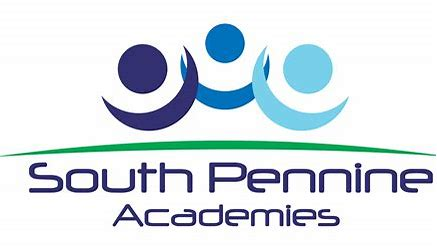 Safeguarding and Child Protection PolicyIssue 1     |      26th July 2023Ratified by Trust Board:  26/07/2023Huddersfield Horizon SCITT Huddersfield Horizon SCITT,South Pennine Academies’ Business and Training Centre,The Gateway,Lowfields Close,Elland,HX5 9DXPolicies & Accounts | Huddersfield Horizon SCITTContentsFigure 1		What to do if you have a Safeguarding Concern				Page 	 5Figure 2		Response to sexual violence, harassment and harmful sexual Behaviour	Victims and Perpetrators					 6Figure 3				Victim flowchart						 7Figure 4				Perpetrator flowchart						 7Figure 5		What to do if you are worried a child is being abused				19Figure 6		Actions where there are concerns about a child					20		Introduction and Ethos								 8		Policy context									 9		Definition of Safeguarding							10		Related safeguarding policies							11		Policy compliance and monitoring						12		Key responsibilities								12Recognising Indicators of Abuse							18Child Protection Procedures							19Record Keeping									22Confidentiality and Information sharing						23Staff induction, awareness and training 						24Safer working practices								25Staff supervision and support							25Safer recruitment								26Concerns/Allegations in relation to a member of staff, volunteers,Supply and contractors								27Children potentially at greater risk						29Specific safeguarding issues							31Curriculum and staying safe							36Use of premises by other organisations						37Security									              37Local Support									38National Support								39Appendix 1	Low-level concern reporting form						Figure 1What to do if you have a Safeguarding ConcernThis policy has been written for...All staff and pupils/students at South Pennines Academies including visitors, volunteers and third-party contractors.Copies of this policy may be obtained from ...South Pennines SCITT website https://www.southpennineacademies.org/It is available as a hard copy on request from the Trust office (office@southpennineacademies.org)Participants and consultees in the formulation of this policy were ...Trust Senior Leadership Team, Trustees, Head Teachers/Principals, Staff and GovernorsEdition, Review frequency and dates ...Date written:  01.06.23Ratified by Trust Board:  26/07/2023Date of next Review: July 2024This policy will be reviewed at least annually and/or following any updates to national and local guidance and procedures.Relevant Trust policies, statutory guidance circulars, legislation & other sources of information are ...Keeping Children Safe in Education 2023Working Together to Safeguard Children (WTTSC 2018)The Children Act 1989 (and 2004 amendment)What to do if you are worried a child is being abused (2015)Education Act 2002 Statutory guidance on FGMGuidance on the prevent dutyChildren Missing Education - Statutory guidance for local authorities (DfE September 2016)Education and Training (Welfare of Children) Act 2021Childcare (Disqualification) Regulations 2018DfE guidance Safeguarding and protecting people for charities and trusteesDfE guidance on information sharingTeaching Standards 2011 (updated 2013 and 2021)Guidance for Safer Working Practice for those working with Children and Young People in Education Settings (May 2019)Guidance on sexting in Schools and Colleges and Responding to incidents (UKCCIS 2016)Online Safety PolicySafer Recruitment PolicySPA Staff Code of Conduct PolicySPA Whistleblowing Policy 2022Managing Allegations of Abuse Made against staff policy 2022Low level concerns policyThe Lead Member of staff is ...Lindsey Curry Definitions and key terms used in this policy ...DSL (Designated Safeguarding Lead)DDSL (Deputy Designated Safeguarding Lead)KCSIE (Keeping Children Safe in Education)The Rationale and Purpose of this Policy ...This is a core policy that forms part of the induction for allstaff. It is a requirement that all members of staff haveaccess to this policy and sign to say they have read andunderstood its contents.Appendices ...Low level concern form for visitors, supply staff, volunteers and third-party contractors who do not have access to CPOMS.DSLs to add any additional appendices required by the LA for their area e.g. LADO notification form, Prevent referral form.AcknowledgementThis policy is based on the Child Protection Policy for SPA Trust which can be adapted for individual academies within the Trust.  Should any organisations incorporate large sections of this policy without alteration please make similar appropriate acknowledgement of this.Key Personnel ...The Designated Safeguarding Lead (DSL) is:  Sarah Cunningham Key Personnel ...The Deputy Designated Safeguarding Lead (DDSL) is/are:  Claire Geisler Key Personnel ...The Designated Teacher for Children Looked After and previously is:  NAKey Personnel ...Trust Director with Responsibility for Safeguarding is:Lynda JohnsonTrust Safeguarding and Child Protection Lead is:Lindsey Curry Lindsey.curry@southpennineacademies.orgKey Personnel ...Link Governor for Safeguarding is:  Debbie Kelly Key Personnel ...Nominated Safeguarding Trustee is:Claire HewittProcess for Responding to sexual violence, sexual harassment and harmful sexual behaviourFigure 2 Victim and PerpetratorsFigure 3 Continue this process for the victimFigure 4 Continue this process for alleged/perpetratorIntroduction and EthosAt South Pennine Academies, we believe that:Safeguarding and promoting the welfare of children is everyone’s responsibility.Schools play a key role in the prevention of abuse and all our staff are trained to be vigilant and aware of the signs and indicators of abuse and safer working practices.All children have the right to be protected from harm.Children need support which matches their individual needs, including those who may have experienced abuse.Our approach to safeguarding is child centred considering the best interest of the child at all times.South Pennine Academies staff, trustees and Local SCITT Board members recognise the contribution they make to safeguarding children.  We believe that our academies should provide a caring, positive, safe and stimulating environment which promotes the social, physical, cultural and moral development of the individual child.  The viewpoints and voice of children is of paramount importance to our SCITT, and we will always listen to their wishes, thoughts and feelings, as well as identifying and supporting their needs.  Our aim is to always create a culture of vigilance recognising that all staff, including volunteers, have a full and active part to play in protecting our students from harm and should always work in the best interests of the child.We will strive to identify any difficulties or concerns early to act preventatively.  We will always provide support and advice for families and parents/carers, whilst acting in the best interest of the child at all times.  Safeguarding also includes ensuring that we work in an open and honest way, enabling our children to feel safe by providing a secure learning environment, where they are equally protected regardless of any barriers they may face and are able to grow and develop in the same way as their peers.South Pennine Academies safeguard children by:We are committed to anti-discriminatory practise and recognise children’s diverse circumstances.  We ensure that all children have the same protection, regardless of any barriers that they may face.  We support every child’s development in ways that will foster security, confidence and independence.We maintain a secure site ensuring that all visitors to the SCITT are recorded, monitored and clear about how to raise a safeguarding concern should one arise.We ensure that safer recruitment practises are followed to prevent those who pose a risk to children gaining access to them.  In line with this practice, we ensure that all staff employed by the SCITT have received all necessary pre-employment checks, which are recorded in the single central record (SCR).We filter and monitor all internet traffic into the SCITT to reduce the risk of children being exposed to harmful material and communication.We have developed a structured procedure to be followed by all members of the SCITT to raise awareness of the need to safeguard children and their responsibilities in identifying and reporting possible cases of abuse.  We provide regular training and briefings for staff, and volunteers, in child protection, safeguarding and online risks and ensure that all staff, volunteers and visitors know who our Designated Safeguarding Officers and Designated Senior Leads are.We ensure that the SCITT contributes to inter-agency working, in line with statutory guidance “Working Together to safeguard children” in line with locally agreed multi-agency safeguarding arrangements. We ensure that we have robust admission and attendance procedures to ensure that children are safe and prevent them from going missing from education.We empower young people to identify risks both within the SCITT and in their community; ensuring that they have the skills and confidence to protect themselves and others.  We ensure that children understand the importance of reporting concerns about themselves and their peers and encourage in them the confidence to discuss sensitive issues.We provide pastoral and inclusion support to ensure that children and families have access to guidance and advice, and when needed referrals for additional support to meet their needs.We will share information when appropriate with other agencies and services to ensure that children and families have support to meet their needs and prevent children from harm or further harm.We will take immediate action and contact the appropriate agencies when we believe a child is in danger or at risk of harm.We will endeavour wherever possible to obtain at least two emergency contacts for every child in case of an emergency, and in case there are welfare concerns at the home.This policy is implemented in accordance with our compliance with the statutory guidance from the Department for Education, ‘Keeping Children Safe in Education’ 2023 (KCSIE) which requires individual schools and colleges to have an effective child protection policy and the Department for Education, ‘Safeguarding and protection people for charities and trustees’ October 2019.The procedures contained in this policy apply to all staff, (including Trustees, temporary or third-party staff and volunteers) and are consistent with those outlines in KCSIE 2023.Policy ContextThis policy has been developed in accordance with the principles established by the Children Acts 1989 and 2004 and related guidance.This includes:Keeping Children Safe in Education 2023 (KCSIE)Working Together to Safeguard Children 2018 (WTSC)Ofsted:  Education Inspection Framework 2019Framework for the Assessment of Children in Need and their Families 2000Locally agreed multi-agency safeguarding arrangements put in place by the safeguarding partnersOldham Safeguarding PartnershipKirklees Safeguarding PartnershipCalderdale Safeguarding PartnershipEarly Years and Foundation Stage Framework 2021 (EYFSThe Education Act 2002The Education (Independent School Standards) Regulations 2014Section 175of the Education Act 2002 requires school governing bodies, local education authorities and further education institutions to plan to safeguard and promote the welfare of all children who are pupils at a school, or who are students under the age of 18 years of age.  Such arrangements will have to have a regard to any guidance issued by the Secretary of State.  Definition of SafeguardingIn line with KCSIE 2023 (as detailed in Part One and Annex A), safeguarding and promoting the welfare of children is defined for the purpose of this policy as:Protecting children from maltreatment;Preventing impairment of children’s mental and physical health or development;Ensuring that children grow up in circumstances consistent with the provision of safe and effective care; andTaking action to enable all children to have the best outcomes.Child protection is part of this definition and refers to activities undertaken to prevent children suffering, or being likely to suffer, significant harm.Safeguarding includes a wide range of specific issues including (but not limited to):Child abduction and community safety incidentsChild Criminal Exploitation (CCE) - County LinesChild Sexual Exploitation (CSE)Children and the court systemChildren missing from education (CME)Children with family members in prisonCybercrimeDomestic AbuseHomelessnessMental healthModern slaveryPreventing radicalisation – The Prevent Duty and ChannelSexual violence and sexual harassment between children in schools and collegesSerious violenceSo-called ‘honour’-based abuse – Female genital mutilation (FGM), Forced marriageAs a Trust we recognise that some children are at an increased risk of abuse and may face additional barriers in respect of recognising or disclosing it.  We are committed to anti-discriminatory practice and recognise children’s diverse circumstances.  We will strive to ensure that all children are afforded the same protection, regardless of any barriers they may face.  Related Safeguarding PoliciesSouth Pennines Academies are committed to ensure that safeguarding and child protection is at the forefront and underpins all relevant aspects of process and policy development.  This policy is part of the Trust and SCITT’s safeguarding portfolio and should be read in conjunction with the following policies or procedures:Anti-Bullying ProceduresAttendance and Children Missing in Education PolicyBehaviour PolicyFirst Aid PolicyCurriculum Policy (including policies for PSHCE/SRE/RRS/British Values/SMSC/Sexual Violence & Sexual Harassment)Medical Needs Policy – does this include Children with health needs that can’t attend school policy?Looked After and Recently Looked After Child PolicyIntimate Care PolicyOnline Safety Policy including Cyber BullyingSocial Media and Acceptable Use PolicyEducational Visits PolicySafeguarding Induction ProceduresManaging Allegations against staff PolicyLow Level Concerns PolicyStaff Code of Conduct (Safer Working Practices)Whistle Blowing PolicySupervision PolicyPhysical Intervention Policy and ProceduresIntimate Care PolicySafe Recruitment and Selection PolicyMental Health and Well Being PolicyHome Visits PolicyLettings PolicyRisk AssessmentsComplaints PolicyGDPR and Data Protection PolicyPolicy Compliance, Monitoring and ReviewAll academies within South Pennines Academies Trust are expected to adopt this policy and to adapt it to reflect their individual SCITT, referring to the locally agreed multi-agency safeguarding arrangements put in place by the safeguarding partners.The policy will be reviewed at least annually and will be revised following any national or local policy updates as safeguarding issues emerge and evolve, including lessons learnt.All staff (including temporary staff and volunteers) will be provided with a copy of this policy and Part One or Annex A of KCSIE 2023.  Staff who work with children will also be provided with a copy of Annex B.  Copies can be found on the SCITT website.  As part of the Trust commitment to providing a safe environment for children and young people all staff (including temporary staff and volunteers) have an obligation to act if they are concerned that this policy does not reflect practice in the SCITT.  This should be by notifying the DSL in the first instance and following escalation procedures if their concerns are not promptly acted upon.Parents/carers can obtain a copy of the school's Safeguarding and Child Protection Policy and other related policies on request.  Additionally, our policies can be viewed via the SCITT website:  Huddersfield Horizon SCITT - School Centred Initial Teacher Training in Huddersfield (QTS & PGCE)  The Designated Safeguarding Lead and Principal will ensure regular reporting on safeguarding activity and systems to the Local SCITT Board, including the annual safeguarding report and minutes from any Safeguarding Link Governor visits.  The Trust Director with responsibility for Safeguarding will report to the Trustees.The Trustees and governors will not receive details of individual children’s situations or identifying features of families as part of their oversight responsibility.Key ResponsibilitiesThe Trustees, the Local SCITT Boards, Principal, Executive Leadership Team, Senior Leadership Team and Trust Safeguarding Lead have read and will follow KCSIE 2023.The Local SCITT Board, Head Teacher/Principal, Senior Leadership Team and Trust Safeguarding Lead will ensure that the DSL is supported in their role.All Members of StaffSafeguarding and promoting the welfare of children is the responsibility of everyone and anyone everyone who comes in contact with children and their families has a role to play.  All members of staff have a responsibility to:Provide a safe environment in which children can learn.Reassure a victim that they are being taken seriously, they will be supported and kept safe.Be prepared to identify children who may benefit from early help and may warrant early help intervention.Understand the early help process and their role in it by reporting emerging problems that may warrant early help intervention.Understand their SCITT safeguarding policies and systems.Undertake regular and appropriate training which is regularly updated.Know what to do if a child tells them that he or she is being abused or neglected and understand the impact abuse and neglect can have upon a child.Understand that children may not feel ready or know how to tell someone that they are being abused, exploited, neglected, and/or they may not recognise their experience as harmful.  Understand the SCITT’s procedures for recording cause for concerns and passing information on to DSLs in accordance with the SCITT’s recording systems.Be able to identify and act upon indicators that children are, or at risk of developing mental health issues.Know how to maintain an appropriate level of confidentiality, never promising a child that they will not pass on a concern of abuse.Be aware of the indicators of abuse and neglect so that they can identify cases of children who may need help or protection.Understand the process for making referrals to local authority children’s social work service (CSWS) and for statutory assessments that may follow a referral, including the role they might be expected to play in such assessments.Understand the risk associated with children who are absent from education, particularly on repeat occasions and/or prolonged occasions.Carry out relevant staff responsibilities outlined in the SCITT Online Safety Policy.Develop a professional curiosity and speak to the DSL if they have any concerns about a child. Designated Safeguarding LeadThe SCITT has appointed a member of the leadership team, Sarah Cunningham, as the Designated Safeguarding Lead (DSL).  Additionally, the SCITT has appointed Deputy DSL’s Claire Geisler who will have delegated responsibilities and act in the DSL’s absence.The DSL has overall responsibility for the day-to-day oversight of safeguarding and child protection systems in the SCITT.  Whilst the activities of the DSL may be delegated to deputies, the ultimate lead responsibility for safeguarding and child protection remains with the DSL and this responsibility will not be delegated.  The DSL will undergo appropriate and specific training to provide them with the knowledge and skills required to carry out their role.  Deputy DSLs are trained to the same standard as the DSL.  The DSL and any deputy DSLs training will be updated formally every two years, but their knowledge and skills will be updated through a variety of methods at regular intervals and at least annually.The Principal will be kept informed of any significant issues by the DSL.The DSL will act as the central point of contact for all staff to discuss any safeguarding concerns.The DSL will be given the time, training, resources and support to:Maintain a confidential recording system for safeguarding and child protection concerns.Coordinate safeguarding actions for individual children.  When supporting children with a social worker or children who are looked after the DSL should have the details of the child’s social worker and the name of the virtual school head in the local authority that looks after the child (with the DSL liaising closely with the designated teacher).Liaise with other agencies and professionals in line with KCSIE 2023 and WTSC 2018.Ensure that locally established procedures as put in place by the Local Safeguarding Partnership, including referrals, are followed, as necessary.Represent, or ensure that the school is appropriately represented at multi-agency safeguarding meetings (including Child Protection conferences and core group meetings).Manage and monitor the school role in any multi-agency plan for a child.During term time, the DSL will be available during school hours for staff to discuss any safeguarding concerns.  Where a trained DSL (or deputy) is not on site and cannot be contacted by phone or online video, for example working from home, a senior leader will assume responsibility for coordinating safeguarding on site.Be responsible for responding to domestic abuse notifications from the local authority and providing support to children and their families as appropriate.Ensure adequate and appropriate DSL cover arrangements in response to any closures and out of hours and/or term activities.Ensure all staff access appropriate safeguarding training and relevant updates in line with the recommendations with KCSIE 2023.Carry out the DSL responsibilities outlined in the Trust’s Online Safety Policy.The full responsibilities of the DSL are set out in Annex C of KCSIE 2023 – Role of the designated safeguarding lead.  All designated safeguarding leads and deputy safeguarding leads must read and comply with this.The PrincipalThe Principal is responsible for the implementation of this policy, Including:Ensuring that staff (including temporary and supply staff), volunteers and third-party contractors are informed of this policy as part of their induction.Communicating this policy to parents when their child joins the SCITT and via the SCITT website.Ensuring that the roles and responsibilities of the DSL/DDSL as referenced in Annex C of KCSIE (2023) are reflected in their job descriptions.Ensuring that the DSL has appropriate time, training and resources, and that there is always adequate cover if the DSL is absent.Ensuring all staff undertake regular safeguarding and child protection training.Acting as ‘case manager’ in the event of an allegation of abuse made against another member of staff (including supply staff) or volunteer where appropriate.Ensuring that all recommendations made by our Trust in relation to strengthening the SCITT’s safeguarding arrangements are actioned within agreed deadlines.Carry out Head Teacher responsibilities outlined in the Trust Online Safety Policy.The Local SCITT BoardThe Local SCITT Board (LAB) will approve this policy at each review and hold the Head Teacher to account for its implementation and any actions/recommendations made by our Trust and the local multi-agency partnership arrangements in respect of strengthening the SCITT’s safeguarding arrangements.The LAB will create a strong culture of safeguarding in the SCITT in order to ensure that safeguarding and child protection are at the forefront and underpin all aspects of policy and procedure development and monitor the effectiveness of this and other related safeguarding policies.All LAB members will attend the Trust’s safeguarding and child protection training to develop their understanding of their strategic roles and responsibilities including online safety on appointment and then at least once every three years.Link safeguarding governors must access the Trust safeguarding and child protection training prior to appointment or as soon as reasonably practicable afterwards.  They must also access the Trust’s additional designated safeguarding governor training once every three years.In the event of safeguarding concerns, or an allegation of abuse is made against the Head Teacher, the Chair of Governors may be asked to act as ‘case manager’.  (Alternatively, this may be the Trust Safeguarding Lead or Director).The TrusteesIn addition to the responsibilities set out in KCSIE (2023), South Pennine Academies Trust has charitable status and therefore implements the DfE guidance on Safeguarding and protecting people for charities and trustees.All trustees will have a clear oversight of how safeguarding and protecting people from harm is managed within the Trust.The trustees will take all reasonable steps to protect from harm people who come into contact with the Trust.This includes:ChildrenStaffVolunteersOther people who come into contact with the TrustThe trustees and senior managers are responsible for ensuring the Trust:Has appropriate policies and procedures in place, which are followed by all trustees, staff, volunteers, supply staff and third-party contractors.Checks that people are suitable to act in their roles.Knows how to spot and handle concerns in a full and open manner.Has a clear system of referring or reporting to relevant organisations as soon as concerns are suspected.Sets out risks and how they will be managed in a risk register which is regularly reviewed.Follows statutory guidance, good practice guidance and legislation.Is quick to respond to concerns and carry out appropriate investigations.Does not ignore harm or downplay failures.Has a balanced trustee board and does not let one trustee dominate its work – trustees should work together.Makes sure protecting people from harm is central to its culture.Has enough resources, including trained staff/volunteers/trustees for safeguarding and protecting people.Conducts periodic reviews of safeguarding policies, procedures and practice.The trustees and senior managers will ensure that a Serious Incident Notification is made to the Department for Education where required.  A serious incident is an adverse event, whether actual or alleged, which results in or risks significant:Harm to our pupils, staff, volunteers or others who come into contact with through its workLoss of our money or assetsDamage to our propertyHarm to our work or reputationThe Named Trustee for Safeguarding is Claire Hewitt.  For information on how to contact our Trust board please email office@southpennineacademies.org.All Trustees must sign the Trust’s code of conduct for trustees and must not behave in any way that puts the safety or wellbeing of children and young people at risk.  Any breach of the code of conduct may lead to their removal from the board.Children and Young PeopleChildren and Young People (students/pupils) have a right to:Feel safe, be listened to, and have their wishes taken into account.Contribute to the development of SCITT safeguarding policies.Receive help from a trusted adult.Learn how to keep themselves safe, including online.Parents and CarersParents/carers have a responsibility to:Understand ad adhere to the relevant school policies and procedures.Talk to their children about safeguarding issues and support the school in their safeguarding approaches.Identify behaviours which could indicate that their child is at risk of harm including online and seek help and support from the SCITT or other agencies.Carry out parental responsibilities outlined in the Trust’s Online Safety PolicyProvide at least two emergency contacts for pupils/students and update the SCITT of any change.Where reasonably possible, the SCITT should hold more than one emergency contact number for each pupil/student.  It is good practice to give the SCITT additional options to make contact with a responsible adult when a child absent from education is also identified as a welfare and/or safeguarding concern.Recognising Indicators of Abuse and NeglectAll staff within the SCITT are made aware of the definitions and indicators of abuse and neglect as identified in Working Together to Safeguard Children (2018) and Keeping Children Safe in Education 2023.South Pennine Academies recognise that when a child may be suffering actual pr potential harm there are four categories of abuse:Physical abuseSexual abuseEmotional abuseNeglectAll members of staff are expected to be aware of and follow this approach if they are concerned about a child: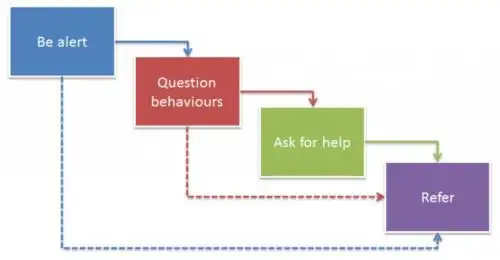                                               Figure 5 ‘What to do if you are worried a child is being abused’ (2015)SCITT staff recognise that concerns may arise in many different contexts and can vary greatly in terms of their nature and seriousness.  They are aware that indicators of child abuse and neglect can vary from child to child and they do not automatically mean that a child is being abused.  However, all concerns should be taken seriously and explored by the DSL on a case-by-case basis.  Parental behaviours may also indicate concern, so staff should also be alert to parent-child interactions or concerning parental behaviours: this could include parents who appear to be under the influence of drugs or alcohol or if there is a sudden change in their mental health.Safeguarding incidents and/or behaviours can be associated with factors outside of the school and/or can occur between children offsite.  Children can be/are at risk of abuse or exploitation in situations outside their families.  This can take a variety of forms and children can be vulnerable to multiple harms including (but is not limited to) sexual exploitation (including online), criminal exploitation, and serious youth violence.By understanding the indicators of abuse and neglect, we can respond to problems as early as possible and provide the right support and services for the child and their family.Child Protection ProceduresSouth Pennine SCITT Trust recognises that some children have additional and complex needs and may require access to intensive or specialist services to support them.  In addition to our own safeguarding protocol we adhere to the relevant Local Safeguarding Children Partnership procedures which can be found on their website: Oldham Safeguarding PartnershipKirklees Safeguarding PartnershipCalderdale Safeguarding PartnershipAll staff are aware of the process for making request for support referrals for statutory assessments under the Children Act 1989, along with the role they might be expected to play in such assessments.Figure 6 Actions where there are concerns about a child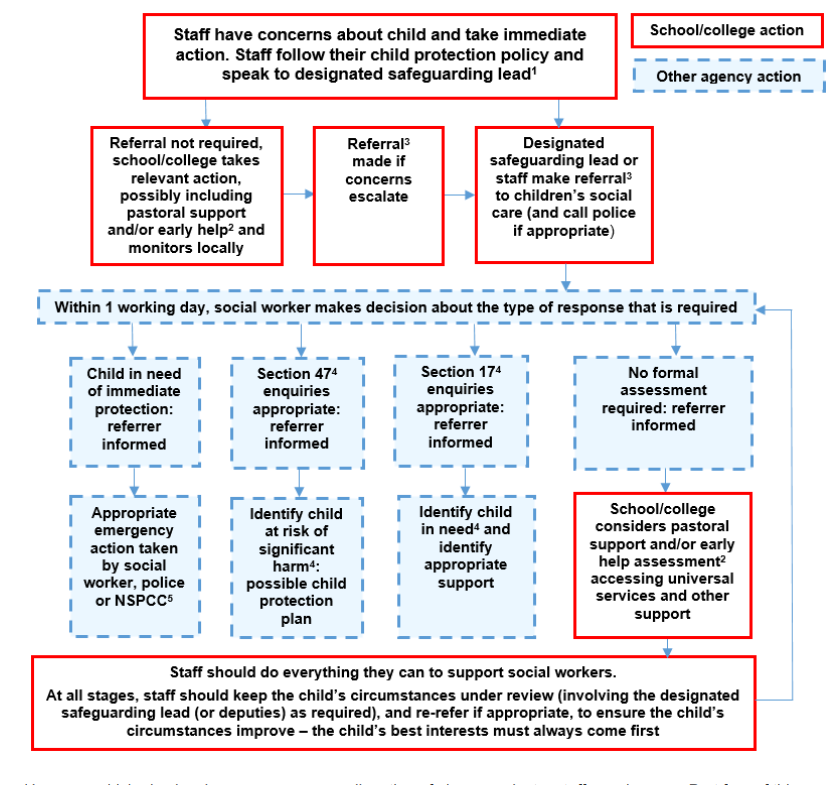 South Pennine Academies recognises, and is committed to, its responsibility to work within local Safeguarding Children Partnership multi-agency safeguarding arrangements and in line with statutory guidance the SLT and DSL will work to establish strong and cooperative relationships with professionals in other agencies.  South Pennine Academies support the Operation Encompass Scheme working in partnership with the Local Safeguarding Partnership and Police (West Yorkshire/Greater Manchester) to provide support to children experiencing domestic abuse.DSLs within the SCITT should consider any appropriate accommodations within the education day to lessen the impact and to support the child if they need it.Consideration should be given to making contact with the parent (identified victim) to offer support or sign post to other services.If a child is in immediate danger or is at risk of harm, a request for support should be made immediately to the Duty and Advice team/Front Door Safeguarding Hub and/or the police in line with local agreed procedures.  We recognise that in such situations our role is NOT to investigate as a single agency but to act in line with the guidance set out by our local multi-agency safeguarding arrangements.  The DSL may seek advice or guidance from the Trust Safeguarding Lead before deciding next steps or seek advice/guidance from a social worker at the Front Door service who are the first point of contact for Integrated Children’s Services (ICS) if this is applicable.In the event of a request for support to the Duty and Advice team/Front Door Safeguarding Hub being necessary, parents/carers will be informed and consent to this will be sought by the DSL unless there is a valid reason not to do so or if doing so would put a child at risk of harm or would undermine a criminal investigation.If the DSL is not immediately available to discuss an urgent concern, staff can seek advice from the Deputy DSL.  They may also seek advice from the Trust Safeguarding Lead or via consultation with a social worker from the Front Door.  If anyone other than the DSL makes a referral to an external service they will inform the DSL as soon as possible.The DSL will keep all Early Help cases under constant review and consideration will be given to a request for further support to the Front Door if the situation does not appear to be improving or getting worse.If, after a request for support or any other planned external intervention, a child’s situation does not appear to be improving, the DSL will consider following escalation procedures as published by the Local Safeguarding Children Partnership to ensure their concerns have been addressed and, most importantly, that the child’s situation improves.  DSL’s may request support with this via the Trust Safeguarding Lead.Any teacher who discovers that an act of FGM appears to have been carried out on a pupil under 18 MUST immediately (in consultation with the DSL) report this to the police personally.  This is a statutory duty, and teachers will face investigation under the Trust’s Disciplinary Procedure for failing to do so.Any other member of staff who discovers that an act of FGM appears to have been carried out on a pupil under 18 must speak to the DSL and follow the local safeguarding procedures.Any member of staff who suspects a pupil is at risk of FGM must speak to the DSL and follow the local safeguarding procedures.Concerns that staff must verbally report to a DSL within 10 minutes: Any suspicion that a child is injured, marked or bruised in a way which is not readily attributable to the normal knocks or scrapes received in play.Any explanation given which appears inconsistent or suspicious.Any behaviours which give rise to suspicions that a child may have suffered harm (e.g. worrying drawings or play)Any concerns that a child may be suffering from inadequate care, ill treatment, or emotional maltreatment.Any concerns that a child is presenting signs or symptoms of abuse of neglect.Any significant change in a child’s presentation, including non-attendance.Any hint or disclosure of abuse from any person.Any concerns regarding person(s) who may pose a risk to children (e.g. living in a household with children present).Any potential indicators of Child Exploitation.Any potential indicators of FGM.Any potential indicators of Radicalisation.Any potential indicators of exposure to Domestic Abuse.Any concerns arising in the local community.Record KeepingAll safeguarding concerns, discussions and decisions, including the rationale for the decision, will be recorded on CPOMS without delay.  The system will alert the DSL and DDSL as required by our Trust.  This should be as soon as possible after the incident/event, recording the child’s words verbatim.  If there is an immediate concern the member of staff should consult with the DSL before adding the concern to CPOMS.  Reporting urgent concerns takes priority.Visitors to the SCITT who do not have access to CPOMS will be asked to complete a ‘cause for concern’ form and pass it on to the DSL without delay.  This form, and/or any other notes relating to the concern, will be scanned onto CPOMS, referenced and actioned with the originals retained and stored in a secure format accessible only to the Principal, DSL and DDSLs.Staff will record information about any injuries observed using the body map tool on CPOMS.  Staff should not take photographs for this purpose.  If staff are in any doubt about recording requirements this should be discussed with the DSL.Safeguarding records are kept for individual children and are maintained using CPOMS.  Any paper files must be stored securely and separately from all other records relating to the child in school.  Safeguarding records are kept in accordance with data protection legislation and are retained securely by the DSL, they should be shared with staff on a ‘need to know’ basis only.  Any access to these records by other people (e.g. class teacher, Ofsted inspector, auditor) should be recorded on the chronology with an explanation of why this was justified/appropriate.Other safeguarding information that will be recorded on CPOMS:Any child protection information received from the child’s previous educational establishment, records of discussions, telephone calls and meetings with colleagues and other agencies or services.Any relevant discussions with parents/carers or extended family members.Professional consultations.Letters and emails sent and received relating to Child Protection matters.Referral forms sent the CSWS, other external agencies or education-based services.Minutes or notes of meetings, e.g. CP Conferences, core group meetings, etc., copied to the file of each child in the family, as appropriate.Formal plans for, or linked to, the child e.g. CP Plans, Early Help, risk assessments etc.When the child leaves the SCITT (including in-year transfers) the DSL will ensure the child protection file (Paper file and/or CPOMS) is transferred to the new school or college as soon as possible.  Paper records will be transferred separately from the main pupil file, ensuring secure transit, and confirmation of receipt should be obtained.  In addition to the child protection file, the DSL should also consider if it would be appropriate to share any information with the DSL at the new school/college in advance of a child leaving.  For example, information that would allow the new school/college to continue to provide support or have support in place for when the child arrives.Confidentiality and Information SharingSouth Pennine Academies Trust recognises that information sharing is vital in identifying and tackling all forms of abuse and neglect.  We understand our duty to share relevant information with appropriate agencies in matters relating to child protection at the earliest opportunity as per statutory guidance outlined within KCSIE 2023.All members of staff are aware of their professional responsibility to share information with other agencies to safeguard children, they cannot promise confidentiality in situations which might compromise a child’s safety or wellbeing.  The Head Teacher/Principal or DSL will disclose information about a pupil/student to other professionals on a ‘need to know’ basis, and in line with Trust Policy and Data Protection Legislation.  (Data Protection Act 2018 and UK GDPR)If staff are in any doubt about sharing information, they must speak to the DSL or Principal.  Fear about sharing information must not be allowed to stand in the way of the need to promote the welfare, and protect the safety, of children. (KCSIE 2023). The Data Protection Officer for South Pennine Academies Trust is GDPR Sentry.DfE Guidance on Information Sharing (July 2018) provides further detail.Under Data Protection legislation (the UK General Data Protection Regulation & Data Protection Act 2018) a pupil or their nominated representative have a number of legal rights in respect of information relating to them.  These rights include the right to access and the right to rectification of inaccurate data.  Therefore, all information must be accurately recorded, objective in nature and expressed in a professional manner.Any child who has a child protection file has a right to request access to it.  However, there is no automatic right to see all the information held in child protection records.  Information can be withheld if disclosure:Could cause serious harm or is likely to cause serious harm to the physical or mental health or condition of the child or another person; orCould reveal that the child or another person has been a subject of or may be at risk of child abuse, and the disclosure is not in the best interest of the child; orIs likely to prejudice an on-going criminal investigation; orif information about the child also relates to another person who could be identified from it or the information has been given by another person who could be identified as the source, unless the person has consented to the disclosure or, in some circumstances, where the person providing the information is an employee of the Trust or the Local Authority.It is best practice to make reports available to the child or their parents, however advice should always be sought from the SCITT GDPR Ambassador in the first instance, prior to releasing any part of a child protection file.Staff Induction, Awareness and TrainingAll members of staff are provided with a copy of Part 1 of Keeping Children Safe in Education (2023) which covers safeguarding information for all staff.School Leaders, including the DSL, will read the entire document.School Leaders and all members of staff who work directly with children will access annex B KCSIE 2023.All members of staff of staff will sign to confirm that they have read and understood KCSIE 2023.  The DSL (and DDSL) will be Level 3 safeguarding trained and will undertake refresher training at 2 yearly intervals, provided by the Local Authority Safeguarding Advisor or other qualified advisors.  The DSL will also attend other training opportunities such as DSL Network events within the Local Authority, across the Trust and Multi-Agency Training to ensure they are up to date with current practices and procedures and in order to further their continuous professional development.The Principal is a trained DSL, in line with Trust expectations.  All other SCITT staff, including support staff and volunteers, undertake appropriate induction training to ensure they are aware of the SCITT’s internal safeguarding procedures and a range of safeguarding issues to enable them to carry out their responsibilities for child protection effectively.  They will have refresher training in Basic Safeguarding Awareness and online safety at least annually.  In addition to specific child protection training, all staff will receive regular safeguarding and child protection updates, via email, ebulletins and staff meetings throughout the year to ensure they are kept up to date on current issues.All staff (including agency and third-party staff) will be made aware of the SCITT’s expectations regarding safe and professional practice via the Staff Code of Conduct Policy and the Guidance for Safer Working Practices for those working with children and young people in education settings (2022).The DSL and Principal will maintain records of training and induction for all staff which will be available to the Local SCITT Board and Trust Safeguarding Lead for inspection.  No data will be shared identifying individual children.All governors will access appropriate safeguarding training which covers their specific strategic responsibilities.Safer Working PracticesAll members of staff are required to work within our clear guidelines on safer working practices as outlined in our Trust Staff Code of Conduct Policy.  Staff will also be made aware of our SCITT Behaviour Policy and Positive Handling Policy.  Any physical interventions/use of reasonable force must be in line with the agreed policy and procedures, the child’s positive handling plan and national guidance.All staff will be made aware of the professional risks associated with the use of social media and electronic communication (such as emails, mobile phones, texting, social networking).  Staff Supervision and SupportAny member of staff affected by issues arising from concerns for children’s welfare or safety can seek support from the DSL.  Additional support is available from the Mental Health first aider, School Wellbeing Lead, Supervision (in line with Trust Supervision Policy) or other Pastoral Staff.The SCITT will provide appropriate supervision and support for all members of staff to ensure that:All staff are competent to carry out their responsibilities for safeguarding and promoting the welfare of children.All staff are supported by the DSL in their safeguarding role.All staff have regular reviews of their own practice to ensure they improve over time.All staff should be familiar with the Employee Assistance service provided by SmartClinic.South Pennine Academies Trust recognises the stressful and traumatic nature of child protection work.  Support is available for any member of staff from the DSL.  The DSL can sign post staff to outside agencies for professional support if the so wish.  Staff may also approach their Union or other similar organisations directly.  The DSL can access support that they require via the Trust Safeguarding Lead.Safer RecruitmentSouth Pennine Academies are committed to developing and providing a safe culture and that all steps are taken to recruit staff who are safe to work with our pupils/students and staff.The Local SCITT Board and SLT are responsible for ensuring that the SCITT follows safe recruitment processes and will follow relevant guidance from the Trust Safer Recruitment Policy, Keeping Children Safe in Education 2023 (Part 3 ‘Safer Recruitment’) and Disclosure and Barring Service (DBS) in order to do so.The SCITT maintains an accurate Single Central Record (SCR) in line with the Trust expectations and statutory guidance.The Local SCITT Board will ensure that those engaged in the recruitment and employment of staff to work with children have received appropriate safer recruitment training, the substance of which should at a minimum cover the content of KCSIE 23 (Part 3).  The Trust expectation is that there must be at least one interview panel member who has completed safer recruitment training within the last 5 years.  Principals should be aware of this requirement and should be able to provide proof of relevant staff members’ training if requested.South Pennine Academies are committed to supporting the statutory guidance from the Department for Education on the application of the Childcare (Disqualification) Regulations 2009 and related obligations under the Childcare Act 2006 in schools and will ask all staff and regular volunteers that fall within the scope of this guidance to complete our Trust Disqualification form.We expect all staff to disclose any reason that may affect their suitability to work with children including convictions, cautions, court orders, or refused or cancelled registration of childcare of children’s homes or been disqualified from private fostering.All staff will be reminded of the Staff Code of Conduct Policy and understand that their behaviour and practice must be in line with it.  They must sign to confirm that they have read and understood the policy.Concerns/Allegations in Relation to Members of Staff, Volunteers, Supply and Contractors.In line with KCSIE (2023) South Pennine Academies have processes and procedures in place for managing concerns or allegations against staff members (including supply staff, volunteers, and contractors).All staff should feel able to raise concerns about poor or unsafe practice and potential failures in the school safeguarding regime.  All concerns or allegations will be taken seriously.The DfE statutory guidance identified two levels of allegations/concerns:  Allegations that may meet the harms threshold:Indicates they have harmed a child, or may have harmed a child;Means they have committed a criminal offence against or related to a child;Behaved towards a child or children in a way that indicates he or she may pose a risk of harm to children; orBehaved or may have behaved in a way that indicates they may not be suitable to work with children.  (This includes any behaviour that may have happened outside of the school that might make the individual unsuitable to work with children.  This is known as transferable risk).Allegations/concerns that do not meet the harm threshold – referred to for the purposes of this guidance as ‘low level concerns’:Are inconsistent with the Staff code of conduct, including inappropriate conduct outside of work;Does not meet the allegations threshold or is otherwise not considered serious enough to consider a referral to the LADO.Concerns and/or allegations should be referred immediately to the Principal who should conduct basic enquiries following the Trust Managing Allegations of Abuse against Staff and in line with local procedures to establish the facts to help them determine whether there is any foundation to the concern/allegation, being careful not to jeopardise any potential future police investigation.All parties should be aware of the requirement to maintain confidentiality and avoid unwanted publicity about any allegations made against teachers in schools whilst investigations are in progress as set out in section 141F of the Education Act 2002.The information collected will help to determine what further action may need to be taken.  As part of this assessment, the Principal may contact HR, Trust Safeguarding Lead and/or CEO for support and advice.  Once the decision is made that the allegation may meet the harm threshold, and if not done so already, the Principal should make contact with the Trust Safeguarding Lead who will notify the HR Manager.  This should not delay the referral to the Local Authority Designated Officer (LADO).The Principal or DSL on their behalf will contact the LADO in line with the local Safeguarding Children’s Partnership agreed procedures to agree further action to be taken in respect of the child and staff member.In the event of a concern/allegation being made against the Principal, or where there is a conflict of interest in reporting the matter to the Principal, this should be reported to the Chair of the LAB and the Local Authority Designated Officer (LADO).  Where possible, the Chair of the LAB (or another nominated governor) will then attend LADO strategy meetings alongside the CEO and/or the Trust Safeguarding Lead and HR Manager.All members of staff are made aware of the Trust’s Whistleblowing Policy.  Not reporting concerns about the conduct of a colleague that could place a child at risk will be investigated under the Trust Disciplinary Policy.Staff can access the NSPCC whistleblowing helpline if they do not feel able to raise concerns regarding child protection failures internally.Staff can call 0800 028 0285 (8:00 am to 8:00 pm Monday to Friday) or email help@nspcc.org.ukSouth Pennine Academies have a legal duty to refer to the Disclosure and Barring Service (DBS) anyone who has harmed, or poses a risk of harm, to a child, or if there is a reason to believe the member of staff has committed one of a number of listed offences, and who has been removed from working (paid or unpaid) in regulated activity, or would have been removed had they not left.  The DBS will consider whether to bar the person.  They are also required to report Teachers to the Teaching Regulation Agency (TRA).  South Pennine Academies will make the referral as soon as possible after the resignation or removal of the individual in accordance with advice from the LADO and/or HR.  WHEN IN DOUBT – CONSULT!Children Potentially at Greater RiskWhilst all children should be protected South Pennine Academies recognise that some groups of children are potentially at greater risk of harm.Children who need a social worker (Child in Need / Child Protection)Children may need a social worker due to safeguarding or welfare needs.  Children may need this help due to abuse, neglect and complex family circumstances.  The SCITT recognises that a child’s experiences of adversity and trauma can leave them vulnerable to further harm, as well as educationally disadvantaged in facing barriers to attendance, learning, behaviour, and mental health.Where children have been identified as having a social worker, this will inform decisions about safeguarding (For example, responding to unauthorised absence or absent from education where there are known safeguarding risks) and about promoting welfare (for example, considering the provision of pastoral and/or academic support, alongside action from statutory services).  Information may be shared with staff within the SCITT so that decisions can be made in the best interests of the child’s safety, welfare and educational outcomes.The name and contact details for the social worker should be added to CPOMS.Children absent from educationWe recognise that a child absent from education is a potential indicator of abuse or neglect.  Where a child is reported to be absent from education we will comply with our statutory duty to inform the local authority.Children who are absent, abscond or go missing during the school day are vulnerable and at potential risk of abuse, neglect, CSE, or CCE including involvement in County Lines.  SCITT staff must follow the SCITT’s procedures for children who are absent/go missing, particularly on repeat occasions, to help to identify the risk of abuse and neglect and help to prevent the risk of them going missing on the future.Elective Home EducationThe SCITT will inform the LA of all deletions from their admission register when a child is taken off roll to be home educated.Where a parent/carer has expressed their intention to remove a child from the SCITT with a view to educating at home, the SCITT will work with the Local Authority and other key professionals to coordinate a meeting with parents/carers where possible.  Ideally before a final decision is made, to ensure that the best interests of each child have been considered.  This is particularly important where a child has SEND, is vulnerable, and/or has a social worker, or has an Education, Health and Care Plan.Children requiring Mental Health SupportAll staff are made aware that mental health problems can, in some cases, be an indicator that a child has suffered or is at risk of abuse, neglect or exploitation.  Children’s experiences can impact on their mental health, behaviour and education.Staff are well placed to observe children day-to-day and identify those whose behaviour suggests they may be experiencing amental health problem or be at risk of developing one.If staff have a mental health concern, they should refer to the SCITT guidance (SPA Mental Health and Wellbeing Policy) when responding or seek advice from the senior mental health lead.  If the concern also relates to a safeguarding concern, immediate action should be taken by speaking to the DSL or a deputy and making a record on CPOMS.Children Looked After, Previously Looked After and Care LeaversSouth Pennine Academies understand that the most common reason for children becoming looked after is as a result of abuse and/or neglect.  Staff will be provided with information to understand what this means for children so that they have the skills, knowledge and understanding to keep Children Looked After safe.The appropriate staff will have the relevant information they need in relation to a child’s looked after legal status and the contact arrangements with the birth parents or those with parental responsibility.  They should also have information about the child’s care arrangements and the levels of authority delegated to the carer by the authority looking after him/her.The DSL should have details of the child’s social worker and the name of the virtual school head in the authority that looks after the child.  This information should be held on CPOMS.A previously looked after child potentially remains vulnerable and staff should have the skills, knowledge and understanding to keep such children safe.  When dealing with looked after children and previously looked after children, it is important that all agencies work together and prompt action is taken when necessary to safeguard these children.The DSL will add details of the local authority Personal Advisor appointed to guide and support any care leaver on CPOMS and should liaise with them as necessary regarding any issues of concern affecting the care leaver.Children with Special Educational Needs, Disabilities, or Health NeedsChildren with special educational needs (SEN) and disabilities can face additional safeguarding challenges as they may have an impaired capacity to resist or avoid abuse.  The DSL will work closely with the SENDCo to plan appropriate support as required.South Pennine Academies will ensure that children with SEN and disabilities specifically those with communication difficulties will be supported to ensure that their voice is heard and acted upon. All staff will be encouraged to appropriately explore possible indicators of abuse such as behaviour/mood change or injuries and not to assume they are related to a child’s disability and be aware that children with SEN and disabilities may not outwardly display indicators of abuse.  Taking into account the fact that children with SEN and disabilities can be disproportionately impacted by behaviours such as bullying and exploitation.Children who attend Alternative ProvisionSouth Pennine Academies recognise that children in Alternative Provision often have complex needs and may be at risk of additional harm, appropriate risk assessments/support plans must be in place when pupils access provision offsite.When the SCITT places a pupil with an alternative provision provider, the SCITT will continue to be responsible for the safeguarding of the pupil and should be satisfied that the provider meets the needs of the pupil.  The SCITT is committed to safeguarding our children and will therefore seek written assurance that any Alternative Provision/provider has acceptable safeguarding practices in place including; their response to concerns about a child; safer recruitment processes; attendance and child missing education procedures; and appropriate information sharing procedures.Specific Safeguarding IssuesPreventing Radicalisation All members of staff recognise that children are vulnerable to extremist ideology and radicalisation therefore protecting children from this risk forms part of the safeguarding approach.South Pennine Academies will ensure that, as far as possible, all frontline staff will undertake Prevent awareness training to support the identification of children at risk and be aware of behaviour that may indicate the need for help or protection.  The DSL is aware of the local procedures for making a Prevent referral and has links to the local Prevent Coordinator for any advice or support if concerns are raised.(Calderdale – prevent@calderdale.gov.uk,  Kirklees – prevent@kirklees.gov.uk, Oldham – Oldham Prevent online referral form 0161 770 4196)The SCITT incorporates the promotion of fundamental British Values in to the Safeguarding Curriculum in order to help build pupils’ resilience and enable them to challenge extremist views.  Child on Child abuse including our response to sexual violence and sexual harassmentAll members of staff at South Pennine Academies recognise that children are capable of abusing their peers inside and outside of the setting and online.All staff are given training to help them recognise the indicators and signs of child-on -child abuse, including sexual violence and sexual harassment, and know how to identify it and respond to reports.  All staff should understand that this type of abuse may go unreported and they should be vigilant to recognise the signs, if they have any concerns they should speak to their DSL/DDSL.It is essential that all victims are reassured and that they are taken seriously, regardless of how long it has taken them to come forward, and that they feel supported and safe.  Abuse that occurs outside of the school or online should not be down played and should be treated equally seriously.  A victim should never be given the impression that they are creating a problem by reporting sexual violence or sexual harassment, nor should a victim ever be made to feel ashamed for making a report.  It is important to explain that the law is in place to protect children and young people rather than criminalise them, and this should be explained in such a way that avoids alarming or distressing them.Most cases of children hurting other pupils will be dealt with under the SCITT’s behaviour policy but this Child Protection and Safeguarding Policy will apply to allegations that raise safeguarding concerns.  This might include where the alleged behaviour:Is serious, and potentially a criminal offence;Could put pupils in the SCITT at risk;Is violent;Involves pupils being forced to use drugs or alcohol;Involves sexual exploitation, such as indecent exposure, sexual assault, upskirting, or consensual and non-consensual sharing of nudes and semi-nude images and/or videos.All staff are expected to challenge inappropriate behaviours between children, many of which are listed below, that are actually abusive in nature.  Downplaying certain behaviours, for example dismissing sexual harassment as “just banter”, “just having a laugh”, “part of growing up” or “boys being boys” can lead to a culture of unacceptable behaviours, an unsafe environment for children and, in worst case scenarios, a culture that normalises abuse leading to children accepting it as normal and not coming forward to report it.  The starting point regarding any report will always be that there is a zero-tolerance approach to child-on-child abuse and it is never acceptable and it will not be tolerated.South Pennine Academies recognise that child on child abuse can take many forms, including but not limited to:Bullying (including cyberbullying, prejudice-based and discriminatory);Abuse in intimate personal relationships between peers;Physical abuse which can include hitting, kicking, shaking, biting, hair pulling, or otherwise causing physical harm;Sexual violence, such as rape, assault by penetration and sexual assault (this may include an online element which facilitates, threatens and/or encourages sexual violence);Sexual harassment, such as sexual comments, remarks, jokes and online sexual harassment, which may be stand alone or part of a broader pattern of abuse;Causing someone to engage in sexual activity without consent, such as forcing someone to strip, touch themselves sexually, or to engage in sexual activity with a third party;Consensual and non-consensual sharing of nudes and semi-nudes, images and/or videos (also known as sexting or youth produced sexual imagery);Upskirting, which typically involves taking a picture under a person’s clothing without their permission, with the intention of viewing the image to obtain sexual gratification, or cause the victim humiliation, alarm or distress;Initiation/hazing type violence and rituals (this could include activities involving harassment, abuse or humiliation used as a way of initiating a person into a group and may include an online element).Staff and Leadership are mindful that some child-on-child abuse issues may be affected by gender, age, ability and culture of those involved.  This includes recognition that:It is more likely that girls will be victims and boys’ perpetrators, but that all child-on-child abuse is unacceptable and will be taken seriously;Children who are lesbian, gay, bi, or trans (LGBT) can be targeted by their peers.  In some cases, a child who is perceived by their peers to be LGBT (whether they are or not) can be just as vulnerable as children who identify as LGBT;Children with SEND being disproportionately impacted by behaviours such as bullying and harassment, without outwardly showing any signs.All allegations of child-on-child abuse will be recorded on CPOMS, investigated, and dealt with in line with this and other associated SCITT policies, anti-bullying, online safety, exclusions and behaviour.Alleged victims, perpetrators and any other child affected by child-on-child abuse will be supported by the school appropriately (e.g. providing therapeutic/pastoral support, working with parents/carers, and in cases of sexual assault informing the police and/or Front Door/Children’s Services.Whilst a zero-tolerance approach will be taken towards this kind of behaviour, South Pennine Academies recognise that perpetrators can also be victims of abuse and will consider this in their response, recognising that a child harming another child may be a sign that they are being abused themselves.We will minimise the risk of child-on-child abuse by:Challenging any form of derogatory behaviour or sexualised language or behaviour, including requesting or sending sexual images.Ensuring our curriculum helps to educate pupils about appropriate behaviour and consent.South Pennine Academies have implemented the guidance/advice outlined in Part five of KCSIE 2023.We recognise that sexual violence and sexual harassment can occur between children of any age and sex, in a group or between individuals, it can occur online and face to face (both physically and verbally) and is never acceptable.  Staff will be vigilant and will always address inappropriate behaviour or language even if it appears to be relatively innocuous, recognising that this is an important intervention that my help to prevent problematic, abusive and/or violent behaviour in the future.If a pupil makes an allegation of abuse against another pupil, the SCITT staff will follow the procedures set out in Figure 2 Process for Responding to sexual violence, sexual harassment and harmful sexual behaviour (above).  The DSL is responsible for responding to such concerns in line with KCSIE 2023 and the Trust expectations.  The DSL must also consider locally agreed procedures set out by the Multi-agency safeguarding arrangements - West Yorkshire Consortium Inter Agency Safeguarding and Child Protection Procedures, Greater Manchester Safeguarding Children Procedures Manual.Where incidents of child-on-child abuse involve children attending another school setting we will liaise with the relevant DSL/DO at the setting to ensure appropriate information is shared.Where a pupil(s) has exhibited inappropriate/harmful sexualised behaviour an AIM (Assessment, Intervention, Moving On) checklist must be completed and saved on CPOMS.  If appropriate, contact should be made with Duty and Advice (as per the flow chart).  Advice and support can also be obtained from the Trust Safeguarding Lead.Staff will reassure all victims that they are being taken seriously and that they will be supported and kept safe.  A safeguarding and support plan will be instigated to ensure that their education is not disrupted.Staff have a duty also to manage any identified risks and support the alleged perpetrator(s) with an education, safeguarding support as appropriate and implement any disciplinary sanctions.  The SCITT will take disciplinary action and provide appropriate support.  These are not mutually exclusive actions which can, and should take place at the same time if necessary.In cases where allegations of sexual violence and/or harassment are found to be unsubstantiated, unfounded, false or malicious the DSL will consider whether the child or person making the allegation is in need of support or may have been abused by someone else.  In cases where the allegation is found to be deliberately invented or malicious the school will consider whether it is appropriate to take any disciplinary action in keeping with the school’s behaviour management policy.Gangs, County Lines, Serious Violence, Crime and ExploitationSouth Pennine Academies recognise the impact of gangs, county lines, serious violence, crime and exploitation.  It is recognised that the initial response to child victims is important and staff will take any allegation seriously and work in ways that support children and keep them safe.All staff have been trained and recognise the need to be vigilant for the signs that may include, but not exclusively:Unexplained gifts/new possessions – these can indicate children have been approached by/involved with individuals associated with criminal networks/gangs.Children who go missing for periods of time or regularly come home late.Children who regularly miss or do not take part in education.Change in friendships/relationships with others/groups.Children who associated with other young people involved in exploitation.Children who suffer from changes in emotional well-being.Significant decline in performance.Signs of self-harm.Signs of assault/unexplained injuries.Online SafetyThe use of technology presents challenges and risks to children and adults both inside and outside of the school environment.  At South Pennine Academies we strive to empower, protect and educate in the use of technology and establish mechanisms to identify, intervene in and escalate any incident where appropriate.We recognise that the breadth of online safety is considerable, but can be categorised into four areas of risk:Content: being exposed to illegal, inappropriate or harmful material; for example, pornography, fake news, racist or radical and extremist views;Contact: being subjected to harmful online interaction with other users; for example, adults posing as children or young adults or commercial advertising;Conduct: personal online behaviour that increases the likelihood of, or causes harm; for example, for example, making, sending and receiving explicit images, or online bullying;Commerce: risks such as online gambling, inappropriate advertising, phishing or financial scams.Online safety is an integral part of safeguarding and requires a whole school, cross-curricular approach.  The Online Safety Policy is written in line with KCSIE 2023), DfE Meeting digital and technology standards in schools and colleges 2023, Teaching Online Safety in Schools 2019 and statutory RSHE guidance 2019.  It is designed to sit alongside this Safeguarding and Child Protection Policy, the Behaviour Policy, Staff Code of Conduct and the Trust GDPR Policy.  Any issues and concerns with online safety must follow the safeguarding and child protection procedures.The DSL has overall responsibility for online safeguarding (including Filtering and Monitoring systems) within the school but will liaise, as necessary, with other members of staff.South Pennine Academies works hard to ensure that appropriate filtering and monitoring systems are in place having reference to the age range of the pupils and ensuring that “over-blocking” does not impede access to relevant educational material.Where for whatever reason children are asked to undertake remote learning academies will follow Trust guidance to support this learning in a safe manner.  If a child is considered to be vulnerable in any way the DSL will ensure that there is a robust communication plan in place which will be recorded alongside a record of any contact made.Curriculum and Staying SafeSouth Pennine Academies will ensure that children are taught about safeguarding, including online safety as per the Online Safety Policy, as part of providing a broad and balanced curriculum.We recognise that the SCITT plays an essential role in preventing abuse and helping children to understand and identify the parameters of what is appropriate child and adult behaviour; what is ‘safe’; to recognise when they or others close to them are not safe; and how to seek advice and support when they are concerned.Our curriculum provides opportunities for increasing self-awareness, self-esteem, social and emotional understanding, assertiveness and decision making so that children have the capability and confidence to recognise risk and protect themselves or others.  Children will be taught about power, relationship and sex education, online safety, online bullying, sexting, child exploitation (CSE/CCE), youth generated images, female genital mutilation (FGM), preventing radicalisation, child-on-child abuse, consent, unhealthy and abusive relationships in an age- appropriate way.Our school systems support children to talk to a range of staff.  Children will be listened to and heard, and their concerns will be taken seriously and acted upon as appropriate.Use of Premises by Other OrganisationsWhere services or activities are provided separately by another body using the school premises, the Head Teacher/Principal and Governors will seek written assurance that the organisation concerned has appropriate policies and procedures in place with regard to safeguarding children and child protection and that relevant safeguarding checks have been made in respect of staff and volunteers and inspect these as needed. These policies and procedures should be in line with Keeping Children Safe in Out of School Settings 2022.  It will be made clear to the organisation that in the event of an allegation being made against a member of their staff the SCITT will follow their own safeguarding policy and make the necessary referrals including to LADO if deemed necessary.This safeguarding requirement will form part of the lease/hire agreement as a condition of use/occupation of the premises.SecurityAll members of staff have a responsibility for maintaining awareness of buildings and grounds and for reporting any concerns that come to light.Appropriate checks will be undertaken in respects of visitors (including volunteers and contractors) coming into school.  Visitors will be expected to sign in and out via the school office and to display a visitor’s badge whilst on site.Head Teachers/Principals should use their professional judgement about the need to escort or supervise such visitors. Any individual who is not known or identifiable on site should be challenged for clarification and reassurance.The SCITT will not accept the behaviour of an individual (parent or other) that threatens school security or leads others (child or adult) to feel unsafe.  Such behaviour will be treated as a serious concern and may result in a decision to refuse access for that individual to the site.Local SupportCalderdaleEducation Welfare Service   duncan.thorpe@calderdale.gov.uk   01422 266125Schools Safeguarding Advisorsteve.barnes@calderdale.gov.uk01422 288326Contact details for LADOladoadmin@calderdale.gov.uk01422 394055Children’s Social Work ServicesMASTadmin@calderdale.gov.uk01422 393336Out of hours 01422 288000Early Helpearlyhelp@calderdale.gov.ukKirkleesEducation and Safeguarding Serviceeducation.safeguardingservice@kirklees.gov.ukContact details for LADOLADO.cases@kirklees.gov.uk01484 221126Children’s Social CareDuty and Advice 01484 414960 DutyAdvice.Admin@kirklees.gov.uk OldhamContact details for LADOColette.morris@oldham.gov.uk0161 770 8870Children’s Social CareChild MASH 0161 770 7777 child.mash@oldham.gov.ukOut of Hours 0161 770 6936National SupportSupport for StaffEducation Support ServiceProfessionals Online Safety HelplineSupport for Pupils/StudentsNSPCCChildlinePapyrusYoung MindsThe MixAnti-Bullying AllianceSupport for AdultsFamily livesCrimestoppersVictim SupportKidscapeThe SamaritansMindNAPAC (National Association for People Abused in Childhood)MOSACAction FraudSupport for Learning DisabilitiesRespondMencapDomestic AbuseRefugeWomen's AidMen's Advice LineMankindHonour Based ViolenceKarma NirvanaForce Marriage UnitSexual Abuse and CSEThe Lucy Faithfull FoundationStop It NowParents ProtectChild Exploitation and Online ProtectionInternet Watch FoundationRape crisisThe Survivors TrustOnline SafetyChildnet InternationalUK Safer InternetParent ZoneInternet MattersNSPCC Internet SafetyGet Safe OnlineInternet Watch FoundationChildline/IWF Report/RemoveGov.uk Advice for Education Settings: sharing nudes and semi nudesRadicalisation and HateEducate Against HateCounter Terrorist Internet Referral UnitTrue VisionACT Process for Responding to sexual violence, sexual harassment and harmful sexual behaviourFigure 2 Victim and PerpetratorsFigure 3 Continue this process for the victimFigure 4 Continue this process for alleged/perpetratorIntroduction and EthosAt South Pennine Academies, we believe that:Safeguarding and promoting the welfare of children is everyone’s responsibility.Schools play a key role in the prevention of abuse and all our staff are trained to be vigilant and aware of the signs and indicators of abuse and safer working practices.All children have the right to be protected from harm.Children need support which matches their individual needs, including those who may have experienced abuse.Our approach to safeguarding is child centred considering the best interest of the child at all times.South Pennine Academies staff, trustees and Local SCITT Board members recognise the contribution they make to safeguarding children.  We believe that our academies should provide a caring, positive, safe and stimulating environment which promotes the social, physical, cultural and moral development of the individual child.  The viewpoints and voice of children is of paramount importance to our SCITT, and we will always listen to their wishes, thoughts and feelings, as well as identifying and supporting their needs.  Our aim is to always create a culture of vigilance recognising that all staff, including volunteers, have a full and active part to play in protecting our students from harm and should always work in the best interests of the child.We will strive to identify any difficulties or concerns early to act preventatively.  We will always provide support and advice for families and parents/carers, whilst acting in the best interest of the child at all times.  Safeguarding also includes ensuring that we work in an open and honest way, enabling our children to feel safe by providing a secure learning environment, where they are equally protected regardless of any barriers they may face and are able to grow and develop in the same way as their peers.South Pennine Academies safeguard children by:We are committed to anti-discriminatory practise and recognise children’s diverse circumstances.  We ensure that all children have the same protection, regardless of any barriers that they may face.  We support every child’s development in ways that will foster security, confidence and independence.We maintain a secure site ensuring that all visitors to the SCITT are recorded, monitored and clear about how to raise a safeguarding concern should one arise.We ensure that safer recruitment practises are followed to prevent those who pose a risk to children gaining access to them.  In line with this practice, we ensure that all staff employed by the SCITT have received all necessary pre-employment checks, which are recorded in the single central record (SCR).We filter and monitor all internet traffic into the SCITT to reduce the risk of children being exposed to harmful material and communication.We have developed a structured procedure to be followed by all members of the SCITT to raise awareness of the need to safeguard children and their responsibilities in identifying and reporting possible cases of abuse.  We provide regular training and briefings for staff, and volunteers, in child protection, safeguarding and online risks and ensure that all staff, volunteers and visitors know who our Designated Safeguarding Officers and Designated Senior Leads are.We ensure that the SCITT contributes to inter-agency working, in line with statutory guidance “Working Together to safeguard children” in line with locally agreed multi-agency safeguarding arrangements. We ensure that we have robust admission and attendance procedures to ensure that children are safe and prevent them from going missing from education.We empower young people to identify risks both within the SCITT and in their community; ensuring that they have the skills and confidence to protect themselves and others.  We ensure that children understand the importance of reporting concerns about themselves and their peers and encourage in them the confidence to discuss sensitive issues.We provide pastoral and inclusion support to ensure that children and families have access to guidance and advice, and when needed referrals for additional support to meet their needs.We will share information when appropriate with other agencies and services to ensure that children and families have support to meet their needs and prevent children from harm or further harm.We will take immediate action and contact the appropriate agencies when we believe a child is in danger or at risk of harm.We will endeavour wherever possible to obtain at least two emergency contacts for every child in case of an emergency, and in case there are welfare concerns at the home.This policy is implemented in accordance with our compliance with the statutory guidance from the Department for Education, ‘Keeping Children Safe in Education’ 2023 (KCSIE) which requires individual schools and colleges to have an effective child protection policy and the Department for Education, ‘Safeguarding and protection people for charities and trustees’ October 2019.The procedures contained in this policy apply to all staff, (including Trustees, temporary or third-party staff and volunteers) and are consistent with those outlines in KCSIE 2023.Policy ContextThis policy has been developed in accordance with the principles established by the Children Acts 1989 and 2004 and related guidance.This includes:Keeping Children Safe in Education 2023 (KCSIE)Working Together to Safeguard Children 2018 (WTSC)Ofsted:  Education Inspection Framework 2019Framework for the Assessment of Children in Need and their Families 2000Locally agreed multi-agency safeguarding arrangements put in place by the safeguarding partnersOldham Safeguarding PartnershipKirklees Safeguarding PartnershipCalderdale Safeguarding PartnershipEarly Years and Foundation Stage Framework 2021 (EYFSThe Education Act 2002The Education (Independent School Standards) Regulations 2014Section 175of the Education Act 2002 requires school governing bodies, local education authorities and further education institutions to plan to safeguard and promote the welfare of all children who are pupils at a school, or who are students under the age of 18 years of age.  Such arrangements will have to have a regard to any guidance issued by the Secretary of State.  Definition of SafeguardingIn line with KCSIE 2023 (as detailed in Part One and Annex A), safeguarding and promoting the welfare of children is defined for the purpose of this policy as:Protecting children from maltreatment;Preventing impairment of children’s mental and physical health or development;Ensuring that children grow up in circumstances consistent with the provision of safe and effective care; andTaking action to enable all children to have the best outcomes.Child protection is part of this definition and refers to activities undertaken to prevent children suffering, or being likely to suffer, significant harm.Safeguarding includes a wide range of specific issues including (but not limited to):Child abduction and community safety incidentsChild Criminal Exploitation (CCE) - County LinesChild Sexual Exploitation (CSE)Children and the court systemChildren missing from education (CME)Children with family members in prisonCybercrimeDomestic AbuseHomelessnessMental healthModern slaveryPreventing radicalisation – The Prevent Duty and ChannelSexual violence and sexual harassment between children in schools and collegesSerious violenceSo-called ‘honour’-based abuse – Female genital mutilation (FGM), Forced marriageAs a Trust we recognise that some children are at an increased risk of abuse and may face additional barriers in respect of recognising or disclosing it.  We are committed to anti-discriminatory practice and recognise children’s diverse circumstances.  We will strive to ensure that all children are afforded the same protection, regardless of any barriers they may face.  Related Safeguarding PoliciesSouth Pennines Academies are committed to ensure that safeguarding and child protection is at the forefront and underpins all relevant aspects of process and policy development.  This policy is part of the Trust and SCITT’s safeguarding portfolio and should be read in conjunction with the following policies or procedures:Anti-Bullying ProceduresAttendance and Children Missing in Education PolicyBehaviour PolicyFirst Aid PolicyCurriculum Policy (including policies for PSHCE/SRE/RRS/British Values/SMSC/Sexual Violence & Sexual Harassment)Medical Needs Policy – does this include Children with health needs that can’t attend school policy?Looked After and Recently Looked After Child PolicyIntimate Care PolicyOnline Safety Policy including Cyber BullyingSocial Media and Acceptable Use PolicyEducational Visits PolicySafeguarding Induction ProceduresManaging Allegations against staff PolicyLow Level Concerns PolicyStaff Code of Conduct (Safer Working Practices)Whistle Blowing PolicySupervision PolicyPhysical Intervention Policy and ProceduresIntimate Care PolicySafe Recruitment and Selection PolicyMental Health and Well Being PolicyHome Visits PolicyLettings PolicyRisk AssessmentsComplaints PolicyGDPR and Data Protection PolicyPolicy Compliance, Monitoring and ReviewAll academies within South Pennines Academies Trust are expected to adopt this policy and to adapt it to reflect their individual SCITT, referring to the locally agreed multi-agency safeguarding arrangements put in place by the safeguarding partners.The policy will be reviewed at least annually and will be revised following any national or local policy updates as safeguarding issues emerge and evolve, including lessons learnt.All staff (including temporary staff and volunteers) will be provided with a copy of this policy and Part One or Annex A of KCSIE 2023.  Staff who work with children will also be provided with a copy of Annex B.  Copies can be found on the SCITT website.  As part of the Trust commitment to providing a safe environment for children and young people all staff (including temporary staff and volunteers) have an obligation to act if they are concerned that this policy does not reflect practice in the SCITT.  This should be by notifying the DSL in the first instance and following escalation procedures if their concerns are not promptly acted upon.Parents/carers can obtain a copy of the school's Safeguarding and Child Protection Policy and other related policies on request.  Additionally, our policies can be viewed via the SCITT website:  Huddersfield Horizon SCITT - School Centred Initial Teacher Training in Huddersfield (QTS & PGCE)  The Designated Safeguarding Lead and Principal will ensure regular reporting on safeguarding activity and systems to the Local SCITT Board, including the annual safeguarding report and minutes from any Safeguarding Link Governor visits.  The Trust Director with responsibility for Safeguarding will report to the Trustees.The Trustees and governors will not receive details of individual children’s situations or identifying features of families as part of their oversight responsibility.Key ResponsibilitiesThe Trustees, the Local SCITT Boards, Principal, Executive Leadership Team, Senior Leadership Team and Trust Safeguarding Lead have read and will follow KCSIE 2023.The Local SCITT Board, Head Teacher/Principal, Senior Leadership Team and Trust Safeguarding Lead will ensure that the DSL is supported in their role.All Members of StaffSafeguarding and promoting the welfare of children is the responsibility of everyone and anyone everyone who comes in contact with children and their families has a role to play.  All members of staff have a responsibility to:Provide a safe environment in which children can learn.Reassure a victim that they are being taken seriously, they will be supported and kept safe.Be prepared to identify children who may benefit from early help and may warrant early help intervention.Understand the early help process and their role in it by reporting emerging problems that may warrant early help intervention.Understand their SCITT safeguarding policies and systems.Undertake regular and appropriate training which is regularly updated.Know what to do if a child tells them that he or she is being abused or neglected and understand the impact abuse and neglect can have upon a child.Understand that children may not feel ready or know how to tell someone that they are being abused, exploited, neglected, and/or they may not recognise their experience as harmful.  Understand the SCITT’s procedures for recording cause for concerns and passing information on to DSLs in accordance with the SCITT’s recording systems.Be able to identify and act upon indicators that children are, or at risk of developing mental health issues.Know how to maintain an appropriate level of confidentiality, never promising a child that they will not pass on a concern of abuse.Be aware of the indicators of abuse and neglect so that they can identify cases of children who may need help or protection.Understand the process for making referrals to local authority children’s social work service (CSWS) and for statutory assessments that may follow a referral, including the role they might be expected to play in such assessments.Understand the risk associated with children who are absent from education, particularly on repeat occasions and/or prolonged occasions.Carry out relevant staff responsibilities outlined in the SCITT Online Safety Policy.Develop a professional curiosity and speak to the DSL if they have any concerns about a child. Designated Safeguarding LeadThe SCITT has appointed a member of the leadership team, Sarah Cunningham, as the Designated Safeguarding Lead (DSL).  Additionally, the SCITT has appointed Deputy DSL’s Claire Geisler who will have delegated responsibilities and act in the DSL’s absence.The DSL has overall responsibility for the day-to-day oversight of safeguarding and child protection systems in the SCITT.  Whilst the activities of the DSL may be delegated to deputies, the ultimate lead responsibility for safeguarding and child protection remains with the DSL and this responsibility will not be delegated.  The DSL will undergo appropriate and specific training to provide them with the knowledge and skills required to carry out their role.  Deputy DSLs are trained to the same standard as the DSL.  The DSL and any deputy DSLs training will be updated formally every two years, but their knowledge and skills will be updated through a variety of methods at regular intervals and at least annually.The Principal will be kept informed of any significant issues by the DSL.The DSL will act as the central point of contact for all staff to discuss any safeguarding concerns.The DSL will be given the time, training, resources and support to:Maintain a confidential recording system for safeguarding and child protection concerns.Coordinate safeguarding actions for individual children.  When supporting children with a social worker or children who are looked after the DSL should have the details of the child’s social worker and the name of the virtual school head in the local authority that looks after the child (with the DSL liaising closely with the designated teacher).Liaise with other agencies and professionals in line with KCSIE 2023 and WTSC 2018.Ensure that locally established procedures as put in place by the Local Safeguarding Partnership, including referrals, are followed, as necessary.Represent, or ensure that the school is appropriately represented at multi-agency safeguarding meetings (including Child Protection conferences and core group meetings).Manage and monitor the school role in any multi-agency plan for a child.During term time, the DSL will be available during school hours for staff to discuss any safeguarding concerns.  Where a trained DSL (or deputy) is not on site and cannot be contacted by phone or online video, for example working from home, a senior leader will assume responsibility for coordinating safeguarding on site.Be responsible for responding to domestic abuse notifications from the local authority and providing support to children and their families as appropriate.Ensure adequate and appropriate DSL cover arrangements in response to any closures and out of hours and/or term activities.Ensure all staff access appropriate safeguarding training and relevant updates in line with the recommendations with KCSIE 2023.Carry out the DSL responsibilities outlined in the Trust’s Online Safety Policy.The full responsibilities of the DSL are set out in Annex C of KCSIE 2023 – Role of the designated safeguarding lead.  All designated safeguarding leads and deputy safeguarding leads must read and comply with this.The PrincipalThe Principal is responsible for the implementation of this policy, Including:Ensuring that staff (including temporary and supply staff), volunteers and third-party contractors are informed of this policy as part of their induction.Communicating this policy to parents when their child joins the SCITT and via the SCITT website.Ensuring that the roles and responsibilities of the DSL/DDSL as referenced in Annex C of KCSIE (2023) are reflected in their job descriptions.Ensuring that the DSL has appropriate time, training and resources, and that there is always adequate cover if the DSL is absent.Ensuring all staff undertake regular safeguarding and child protection training.Acting as ‘case manager’ in the event of an allegation of abuse made against another member of staff (including supply staff) or volunteer where appropriate.Ensuring that all recommendations made by our Trust in relation to strengthening the SCITT’s safeguarding arrangements are actioned within agreed deadlines.Carry out Head Teacher responsibilities outlined in the Trust Online Safety Policy.The Local SCITT BoardThe Local SCITT Board (LAB) will approve this policy at each review and hold the Head Teacher to account for its implementation and any actions/recommendations made by our Trust and the local multi-agency partnership arrangements in respect of strengthening the SCITT’s safeguarding arrangements.The LAB will create a strong culture of safeguarding in the SCITT in order to ensure that safeguarding and child protection are at the forefront and underpin all aspects of policy and procedure development and monitor the effectiveness of this and other related safeguarding policies.All LAB members will attend the Trust’s safeguarding and child protection training to develop their understanding of their strategic roles and responsibilities including online safety on appointment and then at least once every three years.Link safeguarding governors must access the Trust safeguarding and child protection training prior to appointment or as soon as reasonably practicable afterwards.  They must also access the Trust’s additional designated safeguarding governor training once every three years.In the event of safeguarding concerns, or an allegation of abuse is made against the Head Teacher, the Chair of Governors may be asked to act as ‘case manager’.  (Alternatively, this may be the Trust Safeguarding Lead or Director).The TrusteesIn addition to the responsibilities set out in KCSIE (2023), South Pennine Academies Trust has charitable status and therefore implements the DfE guidance on Safeguarding and protecting people for charities and trustees.All trustees will have a clear oversight of how safeguarding and protecting people from harm is managed within the Trust.The trustees will take all reasonable steps to protect from harm people who come into contact with the Trust.This includes:ChildrenStaffVolunteersOther people who come into contact with the TrustThe trustees and senior managers are responsible for ensuring the Trust:Has appropriate policies and procedures in place, which are followed by all trustees, staff, volunteers, supply staff and third-party contractors.Checks that people are suitable to act in their roles.Knows how to spot and handle concerns in a full and open manner.Has a clear system of referring or reporting to relevant organisations as soon as concerns are suspected.Sets out risks and how they will be managed in a risk register which is regularly reviewed.Follows statutory guidance, good practice guidance and legislation.Is quick to respond to concerns and carry out appropriate investigations.Does not ignore harm or downplay failures.Has a balanced trustee board and does not let one trustee dominate its work – trustees should work together.Makes sure protecting people from harm is central to its culture.Has enough resources, including trained staff/volunteers/trustees for safeguarding and protecting people.Conducts periodic reviews of safeguarding policies, procedures and practice.The trustees and senior managers will ensure that a Serious Incident Notification is made to the Department for Education where required.  A serious incident is an adverse event, whether actual or alleged, which results in or risks significant:Harm to our pupils, staff, volunteers or others who come into contact with through its workLoss of our money or assetsDamage to our propertyHarm to our work or reputationThe Named Trustee for Safeguarding is Claire Hewitt.  For information on how to contact our Trust board please email office@southpennineacademies.org.All Trustees must sign the Trust’s code of conduct for trustees and must not behave in any way that puts the safety or wellbeing of children and young people at risk.  Any breach of the code of conduct may lead to their removal from the board.Children and Young PeopleChildren and Young People (students/pupils) have a right to:Feel safe, be listened to, and have their wishes taken into account.Contribute to the development of SCITT safeguarding policies.Receive help from a trusted adult.Learn how to keep themselves safe, including online.Parents and CarersParents/carers have a responsibility to:Understand ad adhere to the relevant school policies and procedures.Talk to their children about safeguarding issues and support the school in their safeguarding approaches.Identify behaviours which could indicate that their child is at risk of harm including online and seek help and support from the SCITT or other agencies.Carry out parental responsibilities outlined in the Trust’s Online Safety PolicyProvide at least two emergency contacts for pupils/students and update the SCITT of any change.Where reasonably possible, the SCITT should hold more than one emergency contact number for each pupil/student.  It is good practice to give the SCITT additional options to make contact with a responsible adult when a child absent from education is also identified as a welfare and/or safeguarding concern.Recognising Indicators of Abuse and NeglectAll staff within the SCITT are made aware of the definitions and indicators of abuse and neglect as identified in Working Together to Safeguard Children (2018) and Keeping Children Safe in Education 2023.South Pennine Academies recognise that when a child may be suffering actual pr potential harm there are four categories of abuse:Physical abuseSexual abuseEmotional abuseNeglectAll members of staff are expected to be aware of and follow this approach if they are concerned about a child:                                              Figure 5 ‘What to do if you are worried a child is being abused’ (2015)SCITT staff recognise that concerns may arise in many different contexts and can vary greatly in terms of their nature and seriousness.  They are aware that indicators of child abuse and neglect can vary from child to child and they do not automatically mean that a child is being abused.  However, all concerns should be taken seriously and explored by the DSL on a case-by-case basis.  Parental behaviours may also indicate concern, so staff should also be alert to parent-child interactions or concerning parental behaviours: this could include parents who appear to be under the influence of drugs or alcohol or if there is a sudden change in their mental health.Safeguarding incidents and/or behaviours can be associated with factors outside of the school and/or can occur between children offsite.  Children can be/are at risk of abuse or exploitation in situations outside their families.  This can take a variety of forms and children can be vulnerable to multiple harms including (but is not limited to) sexual exploitation (including online), criminal exploitation, and serious youth violence.By understanding the indicators of abuse and neglect, we can respond to problems as early as possible and provide the right support and services for the child and their family.Child Protection ProceduresSouth Pennine SCITT Trust recognises that some children have additional and complex needs and may require access to intensive or specialist services to support them.  In addition to our own safeguarding protocol we adhere to the relevant Local Safeguarding Children Partnership procedures which can be found on their website: Oldham Safeguarding PartnershipKirklees Safeguarding PartnershipCalderdale Safeguarding PartnershipAll staff are aware of the process for making request for support referrals for statutory assessments under the Children Act 1989, along with the role they might be expected to play in such assessments.Figure 6 Actions where there are concerns about a childSouth Pennine Academies recognises, and is committed to, its responsibility to work within local Safeguarding Children Partnership multi-agency safeguarding arrangements and in line with statutory guidance the SLT and DSL will work to establish strong and cooperative relationships with professionals in other agencies.  South Pennine Academies support the Operation Encompass Scheme working in partnership with the Local Safeguarding Partnership and Police (West Yorkshire/Greater Manchester) to provide support to children experiencing domestic abuse.DSLs within the SCITT should consider any appropriate accommodations within the education day to lessen the impact and to support the child if they need it.Consideration should be given to making contact with the parent (identified victim) to offer support or sign post to other services.If a child is in immediate danger or is at risk of harm, a request for support should be made immediately to the Duty and Advice team/Front Door Safeguarding Hub and/or the police in line with local agreed procedures.  We recognise that in such situations our role is NOT to investigate as a single agency but to act in line with the guidance set out by our local multi-agency safeguarding arrangements.  The DSL may seek advice or guidance from the Trust Safeguarding Lead before deciding next steps or seek advice/guidance from a social worker at the Front Door service who are the first point of contact for Integrated Children’s Services (ICS) if this is applicable.In the event of a request for support to the Duty and Advice team/Front Door Safeguarding Hub being necessary, parents/carers will be informed and consent to this will be sought by the DSL unless there is a valid reason not to do so or if doing so would put a child at risk of harm or would undermine a criminal investigation.If the DSL is not immediately available to discuss an urgent concern, staff can seek advice from the Deputy DSL.  They may also seek advice from the Trust Safeguarding Lead or via consultation with a social worker from the Front Door.  If anyone other than the DSL makes a referral to an external service they will inform the DSL as soon as possible.The DSL will keep all Early Help cases under constant review and consideration will be given to a request for further support to the Front Door if the situation does not appear to be improving or getting worse.If, after a request for support or any other planned external intervention, a child’s situation does not appear to be improving, the DSL will consider following escalation procedures as published by the Local Safeguarding Children Partnership to ensure their concerns have been addressed and, most importantly, that the child’s situation improves.  DSL’s may request support with this via the Trust Safeguarding Lead.Any teacher who discovers that an act of FGM appears to have been carried out on a pupil under 18 MUST immediately (in consultation with the DSL) report this to the police personally.  This is a statutory duty, and teachers will face investigation under the Trust’s Disciplinary Procedure for failing to do so.Any other member of staff who discovers that an act of FGM appears to have been carried out on a pupil under 18 must speak to the DSL and follow the local safeguarding procedures.Any member of staff who suspects a pupil is at risk of FGM must speak to the DSL and follow the local safeguarding procedures.Concerns that staff must verbally report to a DSL within 10 minutes: Any suspicion that a child is injured, marked or bruised in a way which is not readily attributable to the normal knocks or scrapes received in play.Any explanation given which appears inconsistent or suspicious.Any behaviours which give rise to suspicions that a child may have suffered harm (e.g. worrying drawings or play)Any concerns that a child may be suffering from inadequate care, ill treatment, or emotional maltreatment.Any concerns that a child is presenting signs or symptoms of abuse of neglect.Any significant change in a child’s presentation, including non-attendance.Any hint or disclosure of abuse from any person.Any concerns regarding person(s) who may pose a risk to children (e.g. living in a household with children present).Any potential indicators of Child Exploitation.Any potential indicators of FGM.Any potential indicators of Radicalisation.Any potential indicators of exposure to Domestic Abuse.Any concerns arising in the local community.Record KeepingAll safeguarding concerns, discussions and decisions, including the rationale for the decision, will be recorded on CPOMS without delay.  The system will alert the DSL and DDSL as required by our Trust.  This should be as soon as possible after the incident/event, recording the child’s words verbatim.  If there is an immediate concern the member of staff should consult with the DSL before adding the concern to CPOMS.  Reporting urgent concerns takes priority.Visitors to the SCITT who do not have access to CPOMS will be asked to complete a ‘cause for concern’ form and pass it on to the DSL without delay.  This form, and/or any other notes relating to the concern, will be scanned onto CPOMS, referenced and actioned with the originals retained and stored in a secure format accessible only to the Principal, DSL and DDSLs.Staff will record information about any injuries observed using the body map tool on CPOMS.  Staff should not take photographs for this purpose.  If staff are in any doubt about recording requirements this should be discussed with the DSL.Safeguarding records are kept for individual children and are maintained using CPOMS.  Any paper files must be stored securely and separately from all other records relating to the child in school.  Safeguarding records are kept in accordance with data protection legislation and are retained securely by the DSL, they should be shared with staff on a ‘need to know’ basis only.  Any access to these records by other people (e.g. class teacher, Ofsted inspector, auditor) should be recorded on the chronology with an explanation of why this was justified/appropriate.Other safeguarding information that will be recorded on CPOMS:Any child protection information received from the child’s previous educational establishment, records of discussions, telephone calls and meetings with colleagues and other agencies or services.Any relevant discussions with parents/carers or extended family members.Professional consultations.Letters and emails sent and received relating to Child Protection matters.Referral forms sent the CSWS, other external agencies or education-based services.Minutes or notes of meetings, e.g. CP Conferences, core group meetings, etc., copied to the file of each child in the family, as appropriate.Formal plans for, or linked to, the child e.g. CP Plans, Early Help, risk assessments etc.When the child leaves the SCITT (including in-year transfers) the DSL will ensure the child protection file (Paper file and/or CPOMS) is transferred to the new school or college as soon as possible.  Paper records will be transferred separately from the main pupil file, ensuring secure transit, and confirmation of receipt should be obtained.  In addition to the child protection file, the DSL should also consider if it would be appropriate to share any information with the DSL at the new school/college in advance of a child leaving.  For example, information that would allow the new school/college to continue to provide support or have support in place for when the child arrives.Confidentiality and Information SharingSouth Pennine Academies Trust recognises that information sharing is vital in identifying and tackling all forms of abuse and neglect.  We understand our duty to share relevant information with appropriate agencies in matters relating to child protection at the earliest opportunity as per statutory guidance outlined within KCSIE 2023.All members of staff are aware of their professional responsibility to share information with other agencies to safeguard children, they cannot promise confidentiality in situations which might compromise a child’s safety or wellbeing.  The Head Teacher/Principal or DSL will disclose information about a pupil/student to other professionals on a ‘need to know’ basis, and in line with Trust Policy and Data Protection Legislation.  (Data Protection Act 2018 and UK GDPR)If staff are in any doubt about sharing information, they must speak to the DSL or Principal.  Fear about sharing information must not be allowed to stand in the way of the need to promote the welfare, and protect the safety, of children. (KCSIE 2023). The Data Protection Officer for South Pennine Academies Trust is GDPR Sentry.DfE Guidance on Information Sharing (July 2018) provides further detail.Under Data Protection legislation (the UK General Data Protection Regulation & Data Protection Act 2018) a pupil or their nominated representative have a number of legal rights in respect of information relating to them.  These rights include the right to access and the right to rectification of inaccurate data.  Therefore, all information must be accurately recorded, objective in nature and expressed in a professional manner.Any child who has a child protection file has a right to request access to it.  However, there is no automatic right to see all the information held in child protection records.  Information can be withheld if disclosure:Could cause serious harm or is likely to cause serious harm to the physical or mental health or condition of the child or another person; orCould reveal that the child or another person has been a subject of or may be at risk of child abuse, and the disclosure is not in the best interest of the child; orIs likely to prejudice an on-going criminal investigation; orif information about the child also relates to another person who could be identified from it or the information has been given by another person who could be identified as the source, unless the person has consented to the disclosure or, in some circumstances, where the person providing the information is an employee of the Trust or the Local Authority.It is best practice to make reports available to the child or their parents, however advice should always be sought from the SCITT GDPR Ambassador in the first instance, prior to releasing any part of a child protection file.Staff Induction, Awareness and TrainingAll members of staff are provided with a copy of Part 1 of Keeping Children Safe in Education (2023) which covers safeguarding information for all staff.School Leaders, including the DSL, will read the entire document.School Leaders and all members of staff who work directly with children will access annex B KCSIE 2023.All members of staff of staff will sign to confirm that they have read and understood KCSIE 2023.  The DSL (and DDSL) will be Level 3 safeguarding trained and will undertake refresher training at 2 yearly intervals, provided by the Local Authority Safeguarding Advisor or other qualified advisors.  The DSL will also attend other training opportunities such as DSL Network events within the Local Authority, across the Trust and Multi-Agency Training to ensure they are up to date with current practices and procedures and in order to further their continuous professional development.The Principal is a trained DSL, in line with Trust expectations.  All other SCITT staff, including support staff and volunteers, undertake appropriate induction training to ensure they are aware of the SCITT’s internal safeguarding procedures and a range of safeguarding issues to enable them to carry out their responsibilities for child protection effectively.  They will have refresher training in Basic Safeguarding Awareness and online safety at least annually.  In addition to specific child protection training, all staff will receive regular safeguarding and child protection updates, via email, ebulletins and staff meetings throughout the year to ensure they are kept up to date on current issues.All staff (including agency and third-party staff) will be made aware of the SCITT’s expectations regarding safe and professional practice via the Staff Code of Conduct Policy and the Guidance for Safer Working Practices for those working with children and young people in education settings (2022).The DSL and Principal will maintain records of training and induction for all staff which will be available to the Local SCITT Board and Trust Safeguarding Lead for inspection.  No data will be shared identifying individual children.All governors will access appropriate safeguarding training which covers their specific strategic responsibilities.Safer Working PracticesAll members of staff are required to work within our clear guidelines on safer working practices as outlined in our Trust Staff Code of Conduct Policy.  Staff will also be made aware of our SCITT Behaviour Policy and Positive Handling Policy.  Any physical interventions/use of reasonable force must be in line with the agreed policy and procedures, the child’s positive handling plan and national guidance.All staff will be made aware of the professional risks associated with the use of social media and electronic communication (such as emails, mobile phones, texting, social networking).  Staff Supervision and SupportAny member of staff affected by issues arising from concerns for children’s welfare or safety can seek support from the DSL.  Additional support is available from the Mental Health first aider, School Wellbeing Lead, Supervision (in line with Trust Supervision Policy) or other Pastoral Staff.The SCITT will provide appropriate supervision and support for all members of staff to ensure that:All staff are competent to carry out their responsibilities for safeguarding and promoting the welfare of children.All staff are supported by the DSL in their safeguarding role.All staff have regular reviews of their own practice to ensure they improve over time.All staff should be familiar with the Employee Assistance service provided by SmartClinic.South Pennine Academies Trust recognises the stressful and traumatic nature of child protection work.  Support is available for any member of staff from the DSL.  The DSL can sign post staff to outside agencies for professional support if the so wish.  Staff may also approach their Union or other similar organisations directly.  The DSL can access support that they require via the Trust Safeguarding Lead.Safer RecruitmentSouth Pennine Academies are committed to developing and providing a safe culture and that all steps are taken to recruit staff who are safe to work with our pupils/students and staff.The Local SCITT Board and SLT are responsible for ensuring that the SCITT follows safe recruitment processes and will follow relevant guidance from the Trust Safer Recruitment Policy, Keeping Children Safe in Education 2023 (Part 3 ‘Safer Recruitment’) and Disclosure and Barring Service (DBS) in order to do so.The SCITT maintains an accurate Single Central Record (SCR) in line with the Trust expectations and statutory guidance.The Local SCITT Board will ensure that those engaged in the recruitment and employment of staff to work with children have received appropriate safer recruitment training, the substance of which should at a minimum cover the content of KCSIE 23 (Part 3).  The Trust expectation is that there must be at least one interview panel member who has completed safer recruitment training within the last 5 years.  Principals should be aware of this requirement and should be able to provide proof of relevant staff members’ training if requested.South Pennine Academies are committed to supporting the statutory guidance from the Department for Education on the application of the Childcare (Disqualification) Regulations 2009 and related obligations under the Childcare Act 2006 in schools and will ask all staff and regular volunteers that fall within the scope of this guidance to complete our Trust Disqualification form.We expect all staff to disclose any reason that may affect their suitability to work with children including convictions, cautions, court orders, or refused or cancelled registration of childcare of children’s homes or been disqualified from private fostering.All staff will be reminded of the Staff Code of Conduct Policy and understand that their behaviour and practice must be in line with it.  They must sign to confirm that they have read and understood the policy.Concerns/Allegations in Relation to Members of Staff, Volunteers, Supply and Contractors.In line with KCSIE (2023) South Pennine Academies have processes and procedures in place for managing concerns or allegations against staff members (including supply staff, volunteers, and contractors).All staff should feel able to raise concerns about poor or unsafe practice and potential failures in the school safeguarding regime.  All concerns or allegations will be taken seriously.The DfE statutory guidance identified two levels of allegations/concerns:  Allegations that may meet the harms threshold:Indicates they have harmed a child, or may have harmed a child;Means they have committed a criminal offence against or related to a child;Behaved towards a child or children in a way that indicates he or she may pose a risk of harm to children; orBehaved or may have behaved in a way that indicates they may not be suitable to work with children.  (This includes any behaviour that may have happened outside of the school that might make the individual unsuitable to work with children.  This is known as transferable risk).Allegations/concerns that do not meet the harm threshold – referred to for the purposes of this guidance as ‘low level concerns’:Are inconsistent with the Staff code of conduct, including inappropriate conduct outside of work;Does not meet the allegations threshold or is otherwise not considered serious enough to consider a referral to the LADO.Concerns and/or allegations should be referred immediately to the Principal who should conduct basic enquiries following the Trust Managing Allegations of Abuse against Staff and in line with local procedures to establish the facts to help them determine whether there is any foundation to the concern/allegation, being careful not to jeopardise any potential future police investigation.All parties should be aware of the requirement to maintain confidentiality and avoid unwanted publicity about any allegations made against teachers in schools whilst investigations are in progress as set out in section 141F of the Education Act 2002.The information collected will help to determine what further action may need to be taken.  As part of this assessment, the Principal may contact HR, Trust Safeguarding Lead and/or CEO for support and advice.  Once the decision is made that the allegation may meet the harm threshold, and if not done so already, the Principal should make contact with the Trust Safeguarding Lead who will notify the HR Manager.  This should not delay the referral to the Local Authority Designated Officer (LADO).The Principal or DSL on their behalf will contact the LADO in line with the local Safeguarding Children’s Partnership agreed procedures to agree further action to be taken in respect of the child and staff member.In the event of a concern/allegation being made against the Principal, or where there is a conflict of interest in reporting the matter to the Principal, this should be reported to the Chair of the LAB and the Local Authority Designated Officer (LADO).  Where possible, the Chair of the LAB (or another nominated governor) will then attend LADO strategy meetings alongside the CEO and/or the Trust Safeguarding Lead and HR Manager.All members of staff are made aware of the Trust’s Whistleblowing Policy.  Not reporting concerns about the conduct of a colleague that could place a child at risk will be investigated under the Trust Disciplinary Policy.Staff can access the NSPCC whistleblowing helpline if they do not feel able to raise concerns regarding child protection failures internally.Staff can call 0800 028 0285 (8:00 am to 8:00 pm Monday to Friday) or email help@nspcc.org.ukSouth Pennine Academies have a legal duty to refer to the Disclosure and Barring Service (DBS) anyone who has harmed, or poses a risk of harm, to a child, or if there is a reason to believe the member of staff has committed one of a number of listed offences, and who has been removed from working (paid or unpaid) in regulated activity, or would have been removed had they not left.  The DBS will consider whether to bar the person.  They are also required to report Teachers to the Teaching Regulation Agency (TRA).  South Pennine Academies will make the referral as soon as possible after the resignation or removal of the individual in accordance with advice from the LADO and/or HR.  WHEN IN DOUBT – CONSULT!Children Potentially at Greater RiskWhilst all children should be protected South Pennine Academies recognise that some groups of children are potentially at greater risk of harm.Children who need a social worker (Child in Need / Child Protection)Children may need a social worker due to safeguarding or welfare needs.  Children may need this help due to abuse, neglect and complex family circumstances.  The SCITT recognises that a child’s experiences of adversity and trauma can leave them vulnerable to further harm, as well as educationally disadvantaged in facing barriers to attendance, learning, behaviour, and mental health.Where children have been identified as having a social worker, this will inform decisions about safeguarding (For example, responding to unauthorised absence or absent from education where there are known safeguarding risks) and about promoting welfare (for example, considering the provision of pastoral and/or academic support, alongside action from statutory services).  Information may be shared with staff within the SCITT so that decisions can be made in the best interests of the child’s safety, welfare and educational outcomes.The name and contact details for the social worker should be added to CPOMS.Children absent from educationWe recognise that a child absent from education is a potential indicator of abuse or neglect.  Where a child is reported to be absent from education we will comply with our statutory duty to inform the local authority.Children who are absent, abscond or go missing during the school day are vulnerable and at potential risk of abuse, neglect, CSE, or CCE including involvement in County Lines.  SCITT staff must follow the SCITT’s procedures for children who are absent/go missing, particularly on repeat occasions, to help to identify the risk of abuse and neglect and help to prevent the risk of them going missing on the future.Elective Home EducationThe SCITT will inform the LA of all deletions from their admission register when a child is taken off roll to be home educated.Where a parent/carer has expressed their intention to remove a child from the SCITT with a view to educating at home, the SCITT will work with the Local Authority and other key professionals to coordinate a meeting with parents/carers where possible.  Ideally before a final decision is made, to ensure that the best interests of each child have been considered.  This is particularly important where a child has SEND, is vulnerable, and/or has a social worker, or has an Education, Health and Care Plan.Children requiring Mental Health SupportAll staff are made aware that mental health problems can, in some cases, be an indicator that a child has suffered or is at risk of abuse, neglect or exploitation.  Children’s experiences can impact on their mental health, behaviour and education.Staff are well placed to observe children day-to-day and identify those whose behaviour suggests they may be experiencing amental health problem or be at risk of developing one.If staff have a mental health concern, they should refer to the SCITT guidance (SPA Mental Health and Wellbeing Policy) when responding or seek advice from the senior mental health lead.  If the concern also relates to a safeguarding concern, immediate action should be taken by speaking to the DSL or a deputy and making a record on CPOMS.Children Looked After, Previously Looked After and Care LeaversSouth Pennine Academies understand that the most common reason for children becoming looked after is as a result of abuse and/or neglect.  Staff will be provided with information to understand what this means for children so that they have the skills, knowledge and understanding to keep Children Looked After safe.The appropriate staff will have the relevant information they need in relation to a child’s looked after legal status and the contact arrangements with the birth parents or those with parental responsibility.  They should also have information about the child’s care arrangements and the levels of authority delegated to the carer by the authority looking after him/her.The DSL should have details of the child’s social worker and the name of the virtual school head in the authority that looks after the child.  This information should be held on CPOMS.A previously looked after child potentially remains vulnerable and staff should have the skills, knowledge and understanding to keep such children safe.  When dealing with looked after children and previously looked after children, it is important that all agencies work together and prompt action is taken when necessary to safeguard these children.The DSL will add details of the local authority Personal Advisor appointed to guide and support any care leaver on CPOMS and should liaise with them as necessary regarding any issues of concern affecting the care leaver.Children with Special Educational Needs, Disabilities, or Health NeedsChildren with special educational needs (SEN) and disabilities can face additional safeguarding challenges as they may have an impaired capacity to resist or avoid abuse.  The DSL will work closely with the SENDCo to plan appropriate support as required.South Pennine Academies will ensure that children with SEN and disabilities specifically those with communication difficulties will be supported to ensure that their voice is heard and acted upon. All staff will be encouraged to appropriately explore possible indicators of abuse such as behaviour/mood change or injuries and not to assume they are related to a child’s disability and be aware that children with SEN and disabilities may not outwardly display indicators of abuse.  Taking into account the fact that children with SEN and disabilities can be disproportionately impacted by behaviours such as bullying and exploitation.Children who attend Alternative ProvisionSouth Pennine Academies recognise that children in Alternative Provision often have complex needs and may be at risk of additional harm, appropriate risk assessments/support plans must be in place when pupils access provision offsite.When the SCITT places a pupil with an alternative provision provider, the SCITT will continue to be responsible for the safeguarding of the pupil and should be satisfied that the provider meets the needs of the pupil.  The SCITT is committed to safeguarding our children and will therefore seek written assurance that any Alternative Provision/provider has acceptable safeguarding practices in place including; their response to concerns about a child; safer recruitment processes; attendance and child missing education procedures; and appropriate information sharing procedures.Specific Safeguarding IssuesPreventing Radicalisation All members of staff recognise that children are vulnerable to extremist ideology and radicalisation therefore protecting children from this risk forms part of the safeguarding approach.South Pennine Academies will ensure that, as far as possible, all frontline staff will undertake Prevent awareness training to support the identification of children at risk and be aware of behaviour that may indicate the need for help or protection.  The DSL is aware of the local procedures for making a Prevent referral and has links to the local Prevent Coordinator for any advice or support if concerns are raised.(Calderdale – prevent@calderdale.gov.uk,  Kirklees – prevent@kirklees.gov.uk, Oldham – Oldham Prevent online referral form 0161 770 4196)The SCITT incorporates the promotion of fundamental British Values in to the Safeguarding Curriculum in order to help build pupils’ resilience and enable them to challenge extremist views.  Child on Child abuse including our response to sexual violence and sexual harassmentAll members of staff at South Pennine Academies recognise that children are capable of abusing their peers inside and outside of the setting and online.All staff are given training to help them recognise the indicators and signs of child-on -child abuse, including sexual violence and sexual harassment, and know how to identify it and respond to reports.  All staff should understand that this type of abuse may go unreported and they should be vigilant to recognise the signs, if they have any concerns they should speak to their DSL/DDSL.It is essential that all victims are reassured and that they are taken seriously, regardless of how long it has taken them to come forward, and that they feel supported and safe.  Abuse that occurs outside of the school or online should not be down played and should be treated equally seriously.  A victim should never be given the impression that they are creating a problem by reporting sexual violence or sexual harassment, nor should a victim ever be made to feel ashamed for making a report.  It is important to explain that the law is in place to protect children and young people rather than criminalise them, and this should be explained in such a way that avoids alarming or distressing them.Most cases of children hurting other pupils will be dealt with under the SCITT’s behaviour policy but this Child Protection and Safeguarding Policy will apply to allegations that raise safeguarding concerns.  This might include where the alleged behaviour:Is serious, and potentially a criminal offence;Could put pupils in the SCITT at risk;Is violent;Involves pupils being forced to use drugs or alcohol;Involves sexual exploitation, such as indecent exposure, sexual assault, upskirting, or consensual and non-consensual sharing of nudes and semi-nude images and/or videos.All staff are expected to challenge inappropriate behaviours between children, many of which are listed below, that are actually abusive in nature.  Downplaying certain behaviours, for example dismissing sexual harassment as “just banter”, “just having a laugh”, “part of growing up” or “boys being boys” can lead to a culture of unacceptable behaviours, an unsafe environment for children and, in worst case scenarios, a culture that normalises abuse leading to children accepting it as normal and not coming forward to report it.  The starting point regarding any report will always be that there is a zero-tolerance approach to child-on-child abuse and it is never acceptable and it will not be tolerated.South Pennine Academies recognise that child on child abuse can take many forms, including but not limited to:Bullying (including cyberbullying, prejudice-based and discriminatory);Abuse in intimate personal relationships between peers;Physical abuse which can include hitting, kicking, shaking, biting, hair pulling, or otherwise causing physical harm;Sexual violence, such as rape, assault by penetration and sexual assault (this may include an online element which facilitates, threatens and/or encourages sexual violence);Sexual harassment, such as sexual comments, remarks, jokes and online sexual harassment, which may be stand alone or part of a broader pattern of abuse;Causing someone to engage in sexual activity without consent, such as forcing someone to strip, touch themselves sexually, or to engage in sexual activity with a third party;Consensual and non-consensual sharing of nudes and semi-nudes, images and/or videos (also known as sexting or youth produced sexual imagery);Upskirting, which typically involves taking a picture under a person’s clothing without their permission, with the intention of viewing the image to obtain sexual gratification, or cause the victim humiliation, alarm or distress;Initiation/hazing type violence and rituals (this could include activities involving harassment, abuse or humiliation used as a way of initiating a person into a group and may include an online element).Staff and Leadership are mindful that some child-on-child abuse issues may be affected by gender, age, ability and culture of those involved.  This includes recognition that:It is more likely that girls will be victims and boys’ perpetrators, but that all child-on-child abuse is unacceptable and will be taken seriously;Children who are lesbian, gay, bi, or trans (LGBT) can be targeted by their peers.  In some cases, a child who is perceived by their peers to be LGBT (whether they are or not) can be just as vulnerable as children who identify as LGBT;Children with SEND being disproportionately impacted by behaviours such as bullying and harassment, without outwardly showing any signs.All allegations of child-on-child abuse will be recorded on CPOMS, investigated, and dealt with in line with this and other associated SCITT policies, anti-bullying, online safety, exclusions and behaviour.Alleged victims, perpetrators and any other child affected by child-on-child abuse will be supported by the school appropriately (e.g. providing therapeutic/pastoral support, working with parents/carers, and in cases of sexual assault informing the police and/or Front Door/Children’s Services.Whilst a zero-tolerance approach will be taken towards this kind of behaviour, South Pennine Academies recognise that perpetrators can also be victims of abuse and will consider this in their response, recognising that a child harming another child may be a sign that they are being abused themselves.We will minimise the risk of child-on-child abuse by:Challenging any form of derogatory behaviour or sexualised language or behaviour, including requesting or sending sexual images.Ensuring our curriculum helps to educate pupils about appropriate behaviour and consent.South Pennine Academies have implemented the guidance/advice outlined in Part five of KCSIE 2023.We recognise that sexual violence and sexual harassment can occur between children of any age and sex, in a group or between individuals, it can occur online and face to face (both physically and verbally) and is never acceptable.  Staff will be vigilant and will always address inappropriate behaviour or language even if it appears to be relatively innocuous, recognising that this is an important intervention that my help to prevent problematic, abusive and/or violent behaviour in the future.If a pupil makes an allegation of abuse against another pupil, the SCITT staff will follow the procedures set out in Figure 2 Process for Responding to sexual violence, sexual harassment and harmful sexual behaviour (above).  The DSL is responsible for responding to such concerns in line with KCSIE 2023 and the Trust expectations.  The DSL must also consider locally agreed procedures set out by the Multi-agency safeguarding arrangements - West Yorkshire Consortium Inter Agency Safeguarding and Child Protection Procedures, Greater Manchester Safeguarding Children Procedures Manual.Where incidents of child-on-child abuse involve children attending another school setting we will liaise with the relevant DSL/DO at the setting to ensure appropriate information is shared.Where a pupil(s) has exhibited inappropriate/harmful sexualised behaviour an AIM (Assessment, Intervention, Moving On) checklist must be completed and saved on CPOMS.  If appropriate, contact should be made with Duty and Advice (as per the flow chart).  Advice and support can also be obtained from the Trust Safeguarding Lead.Staff will reassure all victims that they are being taken seriously and that they will be supported and kept safe.  A safeguarding and support plan will be instigated to ensure that their education is not disrupted.Staff have a duty also to manage any identified risks and support the alleged perpetrator(s) with an education, safeguarding support as appropriate and implement any disciplinary sanctions.  The SCITT will take disciplinary action and provide appropriate support.  These are not mutually exclusive actions which can, and should take place at the same time if necessary.In cases where allegations of sexual violence and/or harassment are found to be unsubstantiated, unfounded, false or malicious the DSL will consider whether the child or person making the allegation is in need of support or may have been abused by someone else.  In cases where the allegation is found to be deliberately invented or malicious the school will consider whether it is appropriate to take any disciplinary action in keeping with the school’s behaviour management policy.Gangs, County Lines, Serious Violence, Crime and ExploitationSouth Pennine Academies recognise the impact of gangs, county lines, serious violence, crime and exploitation.  It is recognised that the initial response to child victims is important and staff will take any allegation seriously and work in ways that support children and keep them safe.All staff have been trained and recognise the need to be vigilant for the signs that may include, but not exclusively:Unexplained gifts/new possessions – these can indicate children have been approached by/involved with individuals associated with criminal networks/gangs.Children who go missing for periods of time or regularly come home late.Children who regularly miss or do not take part in education.Change in friendships/relationships with others/groups.Children who associated with other young people involved in exploitation.Children who suffer from changes in emotional well-being.Significant decline in performance.Signs of self-harm.Signs of assault/unexplained injuries.Online SafetyThe use of technology presents challenges and risks to children and adults both inside and outside of the school environment.  At South Pennine Academies we strive to empower, protect and educate in the use of technology and establish mechanisms to identify, intervene in and escalate any incident where appropriate.We recognise that the breadth of online safety is considerable, but can be categorised into four areas of risk:Content: being exposed to illegal, inappropriate or harmful material; for example, pornography, fake news, racist or radical and extremist views;Contact: being subjected to harmful online interaction with other users; for example, adults posing as children or young adults or commercial advertising;Conduct: personal online behaviour that increases the likelihood of, or causes harm; for example, for example, making, sending and receiving explicit images, or online bullying;Commerce: risks such as online gambling, inappropriate advertising, phishing or financial scams.Online safety is an integral part of safeguarding and requires a whole school, cross-curricular approach.  The Online Safety Policy is written in line with KCSIE 2023), DfE Meeting digital and technology standards in schools and colleges 2023, Teaching Online Safety in Schools 2019 and statutory RSHE guidance 2019.  It is designed to sit alongside this Safeguarding and Child Protection Policy, the Behaviour Policy, Staff Code of Conduct and the Trust GDPR Policy.  Any issues and concerns with online safety must follow the safeguarding and child protection procedures.The DSL has overall responsibility for online safeguarding (including Filtering and Monitoring systems) within the school but will liaise, as necessary, with other members of staff.South Pennine Academies works hard to ensure that appropriate filtering and monitoring systems are in place having reference to the age range of the pupils and ensuring that “over-blocking” does not impede access to relevant educational material.Where for whatever reason children are asked to undertake remote learning academies will follow Trust guidance to support this learning in a safe manner.  If a child is considered to be vulnerable in any way the DSL will ensure that there is a robust communication plan in place which will be recorded alongside a record of any contact made.Curriculum and Staying SafeSouth Pennine Academies will ensure that children are taught about safeguarding, including online safety as per the Online Safety Policy, as part of providing a broad and balanced curriculum.We recognise that the SCITT plays an essential role in preventing abuse and helping children to understand and identify the parameters of what is appropriate child and adult behaviour; what is ‘safe’; to recognise when they or others close to them are not safe; and how to seek advice and support when they are concerned.Our curriculum provides opportunities for increasing self-awareness, self-esteem, social and emotional understanding, assertiveness and decision making so that children have the capability and confidence to recognise risk and protect themselves or others.  Children will be taught about power, relationship and sex education, online safety, online bullying, sexting, child exploitation (CSE/CCE), youth generated images, female genital mutilation (FGM), preventing radicalisation, child-on-child abuse, consent, unhealthy and abusive relationships in an age- appropriate way.Our school systems support children to talk to a range of staff.  Children will be listened to and heard, and their concerns will be taken seriously and acted upon as appropriate.Use of Premises by Other OrganisationsWhere services or activities are provided separately by another body using the school premises, the Head Teacher/Principal and Governors will seek written assurance that the organisation concerned has appropriate policies and procedures in place with regard to safeguarding children and child protection and that relevant safeguarding checks have been made in respect of staff and volunteers and inspect these as needed. These policies and procedures should be in line with Keeping Children Safe in Out of School Settings 2022.  It will be made clear to the organisation that in the event of an allegation being made against a member of their staff the SCITT will follow their own safeguarding policy and make the necessary referrals including to LADO if deemed necessary.This safeguarding requirement will form part of the lease/hire agreement as a condition of use/occupation of the premises.SecurityAll members of staff have a responsibility for maintaining awareness of buildings and grounds and for reporting any concerns that come to light.Appropriate checks will be undertaken in respects of visitors (including volunteers and contractors) coming into school.  Visitors will be expected to sign in and out via the school office and to display a visitor’s badge whilst on site.Head Teachers/Principals should use their professional judgement about the need to escort or supervise such visitors. Any individual who is not known or identifiable on site should be challenged for clarification and reassurance.The SCITT will not accept the behaviour of an individual (parent or other) that threatens school security or leads others (child or adult) to feel unsafe.  Such behaviour will be treated as a serious concern and may result in a decision to refuse access for that individual to the site.Local SupportCalderdaleEducation Welfare Service   duncan.thorpe@calderdale.gov.uk   01422 266125Schools Safeguarding Advisorsteve.barnes@calderdale.gov.uk01422 288326Contact details for LADOladoadmin@calderdale.gov.uk01422 394055Children’s Social Work ServicesMASTadmin@calderdale.gov.uk01422 393336Out of hours 01422 288000Early Helpearlyhelp@calderdale.gov.ukKirkleesEducation and Safeguarding Serviceeducation.safeguardingservice@kirklees.gov.ukContact details for LADOLADO.cases@kirklees.gov.uk01484 221126Children’s Social CareDuty and Advice 01484 414960 DutyAdvice.Admin@kirklees.gov.uk OldhamContact details for LADOColette.morris@oldham.gov.uk0161 770 8870Children’s Social CareChild MASH 0161 770 7777 child.mash@oldham.gov.ukOut of Hours 0161 770 6936National SupportSupport for StaffEducation Support ServiceProfessionals Online Safety HelplineSupport for Pupils/StudentsNSPCCChildlinePapyrusYoung MindsThe MixAnti-Bullying AllianceSupport for AdultsFamily livesCrimestoppersVictim SupportKidscapeThe SamaritansMindNAPAC (National Association for People Abused in Childhood)MOSACAction FraudSupport for Learning DisabilitiesRespondMencapDomestic AbuseRefugeWomen's AidMen's Advice LineMankindHonour Based ViolenceKarma NirvanaForce Marriage UnitSexual Abuse and CSEThe Lucy Faithfull FoundationStop It NowParents ProtectChild Exploitation and Online ProtectionInternet Watch FoundationRape crisisThe Survivors TrustOnline SafetyChildnet InternationalUK Safer InternetParent ZoneInternet MattersNSPCC Internet SafetyGet Safe OnlineInternet Watch FoundationChildline/IWF Report/RemoveGov.uk Advice for Education Settings: sharing nudes and semi nudesRadicalisation and HateEducate Against HateCounter Terrorist Internet Referral UnitTrue VisionACT Appendix 1Low-level Concern Reporting Form Thank you for reporting your concerns to the safeguarding team; we are grateful to you for taking the safety and welfare of our pupils seriously. Please fill in the below form, including as much detail as you can, and return it directly to the headteacher or DSL. Please refrain from discussing this concern with anyone other than the headteacher or DSL until the matter has been dealt with. We ask that you keep all details, including the name staff member to whom the concern pertains, confidential. Appendix 1Low-level Concern Reporting Form Thank you for reporting your concerns to the safeguarding team; we are grateful to you for taking the safety and welfare of our pupils seriously. Please fill in the below form, including as much detail as you can, and return it directly to the headteacher or DSL. Please refrain from discussing this concern with anyone other than the headteacher or DSL until the matter has been dealt with. We ask that you keep all details, including the name staff member to whom the concern pertains, confidential. Appendix 1Low-level Concern Reporting Form Thank you for reporting your concerns to the safeguarding team; we are grateful to you for taking the safety and welfare of our pupils seriously. Please fill in the below form, including as much detail as you can, and return it directly to the headteacher or DSL. Please refrain from discussing this concern with anyone other than the headteacher or DSL until the matter has been dealt with. We ask that you keep all details, including the name staff member to whom the concern pertains, confidential. 